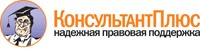 Приказ Минобрнауки России от17.05.2012 N 413(ред. от 29.06.2017)"Об утверждении федерального государственного образовательного стандарта среднего общего образования"(Зарегистрировано в Минюсте России 07.06.2012 N 24480)Документ предоставлен КонсультантПлюсwww.consultant.ruДата сохранения: 16.10.2017Зарегистрировано в Минюсте России 7 июня 2012 г. N24480МИНИСТЕРСТВО ОБРАЗОВАНИЯ И НАУКИ РОССИЙСКОЙ ФЕДЕРАЦИИПРИКАЗот 17 мая 2012 г. N 413ОБ УТВЕРЖДЕНИИФЕДЕРАЛЬНОГО ГОСУДАРСТВЕННОГО ОБРАЗОВАТЕЛЬНОГОСТАНДАРТАСРЕДНЕГО ОБЩЕГО ОБРАЗОВАНИЯСписок изменяющих документов(в ред. Приказов Минобрнауки России от 29.12.2014 N1645,от 31.12.2015 N 1578, от 29.06.2017 N 613)В соответствии с подпунктом 5.2.41 Положения о Министерстве    образования     и     науки     Российской Федерации,           утвержденного            постановлением Правительства Российской Федерации от 3 июня 2013 г. N    466     (Собрание     законодательства     Российской Федерации, 2013, N 23, ст. 2923; N 33, ст. 4386; N 37, ст. 4702; 2014, N 2, ст. 126; N 6, ст. 582; N  27,  ст.  3776),  и пунктом     17      Правил      разработки,      утверждения федеральных       государственных       образовательных стандартов и внесения в них  изменений,  утвержденных постановлением Правительства Российской  Федерации от 5 августа 2013 г. N 661  (Собрание  законодательства Российской Федерации, 2013, N 3, ст. 4377;  2014,  N  38, ст. 5096), приказываю:(преамбула  в   ред. Приказа  Минобрнауки   России   от29.12.2014 N 1645)Утвердить          прилагаемый           федеральный государственный образовательный  стандарт среднего общего  образования  и  ввести  его  в  действие  со  дня вступления в силу настоящего приказа.(в  ред. Приказа  Минобрнауки  России  от  29.12.2014  N1645)Исполняющий обязанности МинистраА.А.ФУРСЕНКОПриложениеУтвержденприказом Министерства образования и науки Российской Федерацииот 17 мая 2012 г. N 413ФЕДЕРАЛЬНЫЙ ГОСУДАРСТВЕННЫЙ ОБРАЗОВАТЕЛЬНЫЙСТАНДАРТСРЕДНЕГО ОБЩЕГО ОБРАЗОВАНИЯСписок изменяющих документов(в ред. Приказов Минобрнауки России от 29.12.2014 N1645,от 31.12.2015 N 1578, от 29.06.2017 N 613)I. Общие положения1.              Федеральный               государственный образовательный       стандарт        среднего        общего образования  (далее  -  Стандарт)  представляет   собой совокупность       требований,        обязательных        при реализации    основной    образовательной    программы среднего   общего   образования    (далее    -    основной образовательной программы) <*>.(в  ред. Приказа  Минобрнауки  России  от  29.12.2014  N1645)--------------------------------<*> Пункт 6 статьи  2 Федерального закона  от  29 декабря 2012 г. N 273-ФЗ "Об образовании в Российской Федерации"  (Собрание   законодательства   Российской Федерации, 2012, N 53, ст. 7598; 2013, N 19, ст.  2326;  N 23, ст. 2878; N 27, ст. 3462; N 30, ст. 4036; N 48, ст. 6165; 2014, N 6, ст. 562, ст. 566; N 19, ст. 2289; N 22,  ст.  2769; N 23, ст. 2933; N 26, ст. 3388; N 30, ст. 4257, ст. 4263).(сноска   в   ред.	Приказа    Минобрнауки    России     от29.12.2014 N 1645)Стандарт включает в себя требования:к          результатам          освоения           основнойобразовательной программы;к       структуре       основной        образовательнойпрограммы,  в  том  числе  требования   к   соотношению частей   основной   образовательной   программы   и   их объему,  а  также  к  соотношению  обязательной   части основной    образовательной     программы     и     части, формируемой          участниками           образовательных отношений;(в  ред. Приказа  Минобрнауки  России  от  29.12.2014  N1645)к          условиям           реализации           основной образовательной  программы,  в  том  числе   кадровым, финансовым,     материально-техническим      и      иным условиям.Требования  к  результатам   освоения   основной образовательной программы, ее  структуре  и  условиям реализации учитывают  возрастные  и  индивидуальные особенности   обучающихся   при   получении   среднего общего     образования,      включая      образовательные потребности       обучающихся        с        ограниченными возможностями    здоровья    и    инвалидов,    а     также значимость  данного  уровня  общего  образования   для продолжения          обучения           в           организациях, осуществляющих      образовательную      деятельность, профессиональной       деятельности       и        успешной социализации.(в  ред. Приказа  Минобрнауки  России  от  29.12.2014  N1645)--------------------------------<*>  Сноска  исключена.   - Приказ   Минобрнауки России от 29.12.2014 N 1645.2.   Стандарт    является    основой    объективной оценки    соответствия    установленным     требованиям образовательной       деятельности        и        подготовки обучающихся,  освоивших  основную   образовательную программу,     независимо      от      формы      получения образования и формы обучения <*>.--------------------------------<*>   С   учетом   положений части  2   статьи   11 Федерального закона от  29  декабря  2012  г.  N  273-ФЗ "Об образовании в  Российской  Федерации"  (Собрание законодательства Российской  Федерации,  2012,  N  53, ст. 7598; 2013, N 19, ст. 2326; N  23,  ст.  2878;  N  27,  ст. 3462; N 30, ст. 4036; N 48, ст. 6165; 2014, N 6, ст. 562, ст. 566; N 19, ст. 2289; N 22, ст. 2769; N 23,  ст.  2933;  N  26, ст. 3388; N 30, ст. 4257, ст. 4263).Среднее    общее     образование     может     быть получено:в               организациях,               осуществляющихобразовательную деятельность (в  очной,  очно-заочной или заочной форме);вне             организаций,              осуществляющихобразовательную  деятельность,   в   форме   семейного образования и самообразования.Допускается      сочетание      различных       форм получения образования и форм обучения.Срок  получения  среднего   общего   образования составляет  два   года,   а   для   лиц   с   ограниченными возможностями здоровья и инвалидов при  обучении  по адаптированным          основным          образовательным программам   среднего   общего   образования,    и    для обучающихся, осваивающих основную образовательную программу   в    очно-заочной    или    заочной    формах, независимо      от      применяемых       образовательных технологий, увеличивается не более чем на один год. (п. 2 в ред. Приказа Минобрнауки России  от  29.12.2014 N 1645)3. Стандарт разработан  с  учетом  региональных, национальных и этнокультурных потребностей  народов Российской Федерации и направлен на обеспечение:(в  ред. Приказа  Минобрнауки  России  от  29.12.2014  N1645)формирования         российской          гражданскойидентичности обучающихся;единства        образовательного        пространства Российской    Федерации    посредством    установления единых    требований    к    результатам,    структуре     и условиям     реализации     основной     образовательной программы;сохранения и развития культурного  разнообразия и   языкового   наследия   многонационального    народа Российской Федерации, реализации права  на  изучение родного  языка,  овладение   духовными   ценностями   и культурой многонационального народа России;равных  возможностей  получения   качественногосреднего общего образования;(в  ред. Приказа  Минобрнауки  России  от  29.12.2014  N1645)реализации бесплатного образования на  ступенисреднего   общего   образования   в   объеме    основной образовательной     программы,      предусматривающей изучение обязательных учебных предметов, входящих в учебный   план   (учебных   предметов   по    выбору    из обязательных  предметных  областей,   дополнительных учебных  предметов,  курсов  по  выбору  и   общих   для включения во все учебные планы учебных предметов,  в том числе на углубленном уровне), а также  внеурочную деятельность;(в  ред. Приказа  Минобрнауки  России  от  29.12.2014  N1645)воспитания   и   социализации   обучающихся,   ихсамоидентификацию      посредством      личностно       и общественно  значимой  деятельности,   социального   и гражданского    становления,    в     том     числе     через реализацию  образовательных  программ,   входящих   в основную образовательную программу;преемственности     основных     образовательных программ дошкольного,  начального  общего,  основного общего,      среднего       общего,       профессионального образования;(в  ред. Приказа  Минобрнауки  России  от  29.12.2014  N1645)развития                государственно-общественногоуправления в образовании;формирования     основ      оценки      результатовосвоения   обучающимися   основной   образовательной программы,  деятельности  педагогических   работников, организаций,       осуществляющих       образовательную деятельность;(в  ред. Приказа  Минобрнауки  России  от  29.12.2014  N1645)создания        условий        для        развития        исамореализации    обучающихся,    для    формирования здорового, безопасного и экологически целесообразного образа жизни обучающихся;государственных гарантий  по  соответствующемуфинансированию          основной           образовательной программы, реализуемой через  урочную  и  внеурочную деятельность.4.      Методологической      основой       Стандарта является   системно-деятельностный   подход,   который обеспечивает:формирование     готовности      обучающихся      ксаморазвитию и непрерывному образованию;проектирование и конструирование  развивающей образовательной среды организации,  осуществляющей образовательную деятельность;(в  ред. Приказа  Минобрнауки  России  от  29.12.2014  N1645)активную   учебно-познавательную   деятельностьобучающихся;построение   образовательной    деятельности    с учетом индивидуальных,  возрастных,  психологических, физиологических        особенностей         и         здоровья обучающихся.(в  ред. Приказа  Минобрнауки  России  от  29.12.2014  N1645)Стандарт является основой для:разработки               примерных                основныхобразовательных       программ       среднего        общего образования;(в  ред. Приказа  Минобрнауки  России  от  29.12.2014  N1645)разработки программ учебных предметов, курсов, учебной       литературы,        контрольно-измерительных материалов;организации   образовательной   деятельности   в организациях,      осуществляющих       образовательную деятельность, реализующих основную образовательную программу, независимо от их  организационно-правовых форм и подчиненности;(в  ред. Приказа  Минобрнауки  России  от  29.12.2014  N1645)разработки            нормативов            финансовогообеспечения           образовательной           деятельности организаций,       осуществляющих       образовательную деятельность, реализующих основную образовательную программу,           формирования           государственного (муниципального)     задания     для     образовательного учреждения;(в  ред. Приказа  Минобрнауки  России  от  29.12.2014  N1645)осуществления      контроля      и      надзора      засоблюдением законодательства Российской  Федерации в области образования;проведения      государственной       итоговой       ипромежуточной аттестации обучающихся;(в  ред. Приказа  Минобрнауки  России  от  29.12.2014  N1645)построения   системы   внутреннего   мониторинга качества образования в  организации,  осуществляющей образовательную деятельность;(в  ред. Приказа  Минобрнауки  России  от  29.12.2014  N1645)организации деятельности  работы  методическихслужб;аттестации педагогических работников;(в  ред. Приказа  Минобрнауки  России  от  29.12.2014  N1645)организации      подготовки,      профессиональнойпереподготовки и повышения квалификации работников образования.5.    Стандарт    ориентирован    на     становление личностных     характеристик      выпускника      ("портрет выпускника школы"):любящий свой край  и  свою  Родину,  уважающийсвой народ, его культуру и духовные традиции;осознающий    и    принимающий     традиционные ценности  семьи,  российского  гражданского   общества, многонационального российского народа, человечества, осознающий свою сопричастность судьбе Отечества;креативный  и  критически  мыслящий,  активно  и целенаправленно      познающий      мир,      осознающий ценность образования и науки, труда  и  творчества  для человека и общества;владеющий основами научных методов  познанияокружающего мира;мотивированный на творчество и  инновационнуюдеятельность;готовый        к        сотрудничеству,        способныйосуществлять учебно-исследовательскую,  проектную  и информационно-познавательную деятельность;осознающий      себя      личностью,       социальноактивный,     уважающий      закон      и      правопорядок, осознающий       ответственность        перед        семьей, обществом, государством, человечеством;уважающий   мнение   других    людей,    умеющийвести          конструктивный          диалог,           достигать взаимопонимания и успешно взаимодействовать;осознанно  выполняющий   и   пропагандирующийправила    здорового,     безопасного     и     экологически целесообразного образа жизни;подготовленный       к       осознанному        выбору профессии,  понимающий  значение  профессиональной деятельности для человека и общества;мотивированный         на          образование          исамообразование в течение всей своей жизни.II. Требования к результатам освоения основной образовательной программы6.     Стандарт     устанавливает     требования     к результатам     освоения      обучающимися      основной образовательной программы:личностным,       включающим       готовность       и способность      обучающихся      к      саморазвитию      и личностному самоопределению,  сформированность  их мотивации      к      обучению      и       целенаправленной познавательной    деятельности,     системы     значимых социальных         и         межличностных         отношений, ценностно-смысловых         установок,          отражающих личностные  и  гражданские   позиции   в   деятельности, антикоррупционное     мировоззрение,     правосознание, экологическую  культуру,  способность  ставить  цели   и строить  жизненные  планы,  способность   к   осознаниюроссийской          гражданской          идентичности          в поликультурном социуме;(в  ред. Приказа  Минобрнауки  России  от  29.06.2017  N613)метапредметным,       включающим       освоенныеобучающимися         межпредметные         понятия         и универсальные    учебные     действия     (регулятивные, познавательные,   коммуникативные),   способность    их использования    в     познавательной     и     социальной практике,    самостоятельность     в     планировании     и осуществлении  учебной  деятельности   и   организации учебного сотрудничества с педагогами  и  сверстниками, способность        к        построению         индивидуальной образовательной    траектории,     владение     навыками учебно-исследовательской,   проектной   и    социальной деятельности;предметным,           включающим           освоенные обучающимися  в   ходе   изучения   учебного   предмета умения,    специфические    для     данной     предметной области,   виды   деятельности   по   получению    нового знания      в      рамках       учебного       предмета,       его преобразованию      и       применению       в       учебных, учебно-проектных  и   социально-проектных   ситуациях, формирование   научного   типа   мышления,    владение научной     терминологией,      ключевыми      понятиями, методами и приемами.7.  Личностные   результаты   освоения   основной образовательной программы должны отражать:российскую     гражданскую      идентичность,патриотизм,    уважение    к    своему    народу,    чувства ответственности перед Родиной, гордости за свой  край, свою         Родину,          прошлое          и          настоящее многонационального      народа      России,       уважение государственных символов (герб, флаг, гимн);гражданскую    позицию    как     активного     иответственного       члена       российского        общества, осознающего      свои      конституционные      права      и обязанности,    уважающего    закон    и     правопорядок, обладающего    чувством    собственного    достоинства, осознанно принимающего традиционные  национальныеи          общечеловеческие          гуманистические           и демократические ценности;готовность к служению Отечеству, его защите;сформированность           мировоззрения,соответствующего    современному    уровню    развития науки и общественной практики, основанного на диалоге культур,   а   также   различных    форм    общественного сознания,  осознание  своего  места   в   поликультурном мире;сформированность   основ    саморазвития    исамовоспитания в  соответствии  с  общечеловеческими ценностями    и    идеалами    гражданского     общества;готовность     и      способность      к      самостоятельной, творческой и ответственной деятельности;толерантное    сознание     и     поведение     вполикультурном мире, готовность  и  способность  вести диалог     с     другими     людьми,     достигать     в     нем взаимопонимания, находить общие цели и сотрудничать для    их     достижения,     способность     противостоять идеологии   экстремизма,   национализма,   ксенофобии, дискриминации по социальным, религиозным,  расовым,национальным    признакам     и     другим     негативным социальным явлениям;(в  ред. Приказа  Минобрнауки  России  от  29.06.2017  N 613)навыки    сотрудничества    со    сверстниками,детьми       младшего       возраста,        взрослыми        в образовательной,             общественно             полезной, учебно-исследовательской,  проектной  и  других   видах деятельности;нравственное сознание и поведение на  основеусвоения общечеловеческих ценностей;готовность и способность к образованию, в томчисле  самообразованию,  на  протяжении  всей   жизни; сознательное отношение к непрерывному  образованиюкак      условию      успешной      профессиональной       и общественной деятельности;эстетическое   отношение   к   миру,   включаяэстетику  быта,  научного   и   технического   творчества, спорта, общественных отношений;принятие и реализацию  ценностей  здоровогои безопасного образа жизни, потребности в  физическомсамосовершенствовании,                                     занятиях спортивно-оздоровительной деятельностью,  неприятие вредных  привычек:  курения,   употребления   алкоголя, наркотиков;бережное,   ответственное   и   компетентноеотношение     к     физическому     и      психологическомуздоровью,   как   собственному,   так   и   других    людей, умение оказывать первую помощь;осознанный   выбор   будущей   профессии   ивозможностей    реализации    собственных    жизненных планов; отношение  к  профессиональной  деятельности как     возможности     участия     в     решении     личных, общественных,   государственных,    общенациональных проблем;сформированность экологического мышления,понимания         влияния          социально-экономических процессов   на   состояние   природной    и    социальной среды;    приобретение    опыта    эколого-направленной деятельности;ответственное отношение  к  созданию  семьина  основе  осознанного  принятия  ценностей  семейной жизни.7.1.        Личностные        результаты        освоения адаптированной основной образовательной  программы должны отражать:для  глухих,  слабослышащих,  позднооглохшихобучающихся:способность     к      социальной      адаптации      и интеграции  в  обществе,  в  том  числе  при  реализации возможностей коммуникации на основе словесной  речи (включая устную коммуникацию), а также,  при  желании,коммуникации  на   основе   жестовой   речи   с   лицами, имеющими нарушения слуха;для       обучающихся       с       нарушениямиопорно-двигательного аппарата:владение      навыками      пространственной       исоциально-бытовой ориентировки;умение        самостоятельно         и         безопаснопередвигаться в знакомом и незнакомом пространстве с использованием специального оборудования;способность  к  осмыслению  и   дифференциации картины      мира,       ее       временно-пространственной организации;способность      к       осмыслению       социальногоокружения,      своего      места      в      нем,       принятие соответствующих  возрасту   ценностей   и   социальных ролей;3)      для      обучающихся      с      расстройствами аутистического спектра:формирование  умения  следовать  отработанной системе    правил    поведения    и    взаимодействия     в привычных бытовых, учебных и  социальных  ситуациях, удерживать границы взаимодействия;знание   своих    предпочтений    (ограничений)    вбытовой сфере и сфере интересов.(п.   7.1   введен Приказом    Минобрнауки    России    от 31.12.2015 N 1578)8.     Метапредметные      результаты      освоения основной      образовательной      программы       должны отражать:умение   самостоятельно    определять    целидеятельности    и    составлять    планы     деятельности; самостоятельно     осуществлять,     контролировать     и корректировать     деятельность;      использовать      все возможные   ресурсы   для   достижения    поставленных целей  и  реализации  планов  деятельности;   выбирать успешные стратегии в различных ситуациях;умение       продуктивно        общаться        ивзаимодействовать        в        процессе         совместной деятельности,  учитывать   позиции   других   участников деятельности, эффективно разрешать конфликты;владение       навыками       познавательной,учебно-исследовательской  и  проектной   деятельности, навыками     разрешения     проблем;     способность     и готовность    к     самостоятельному     поиску     методов решения  практических  задач,  применению   различных методов познания;готовность  и  способность  к  самостоятельнойинформационно-познавательной                деятельности, владение       навыками        получения        необходимой информации    из    словарей    разных    типов,    умение ориентироваться в различных  источниках  информации, критически оценивать и интерпретировать информацию, получаемую из различных источников;(в  ред. Приказа  Минобрнауки  России  от  29.12.2014  N1645)умение          использовать           средстваинформационных    и    коммуникационных    технологий (далее - ИКТ) в решении когнитивных, коммуникативных и  организационных  задач  с  соблюдением  требований эргономики,        техники        безопасности,        гигиены, ресурсосбережения, правовых и  этических  норм,  норминформационной безопасности;умение   определять   назначение   и   функцииразличных социальных институтов;умение самостоятельно оценивать и приниматьрешения,    определяющие    стратегию    поведения,    с учетом гражданских и нравственных ценностей;владение  языковыми   средствами   -   умениеясно,  логично  и  точно   излагать   свою   точку   зрения, использовать адекватные языковые средства;владение       навыками        познавательнойрефлексии  как   осознания   совершаемых   действий   и мыслительных процессов, их результатов  и  оснований, границ      своего      знания       и       незнания,       новых познавательных задач и средств их достижения.8.1.    Метапредметные     результаты     освоения адаптированной основной образовательной  программы должны отражать:для  глухих,  слабослышащих,  позднооглохшихобучающихся:владение навыками определения  и  исправления специфических ошибок (аграмматизмов) в письменной и устной речи;для      обучающихся      с      расстройствамиаутентического спектра:способность    планировать,    контролировать     и оценивать      собственные      учебные      действия       в соответствии с поставленной  задачей  и  условиями  ее реализации         при         сопровождающей         помощи педагогического  работника   и   организующей   помощи тьютора;овладение     умением     определять      наиболее эффективные   способы   достижения   результата    при сопровождающей помощи педагогического  работника  и организующей помощи тьютора;овладение   умением    выполнять    действия    по заданному алгоритму или образцу при сопровождающей помощи  педагогического   работника   и   организующей помощи тьютора;овладение  умением  оценивать  результат  своей деятельности в  соответствии  с  заданными  эталонами при организующей помощи тьютора;овладение   умением   адекватно   реагировать   встандартной     ситуации      на      успех      и      неудачу, конструктивно действовать даже  в  ситуациях  неуспеха при организующей помощи тьютора;овладение   умением   активного    использования знаково-символических   средств    для    представления информации   об   изучаемых   объектах   и    процессах, различных схем решения учебных и практических  задач при    организующей    помощи    педагога-психолога     и тьютора;способность     самостоятельно     обратиться      к педагогическому        работнику        (педагогу-психологу, социальному педагогу) в случае  личных  затруднений  в решении какого-либо вопроса;способность    самостоятельно     действовать     всоответствии   с   заданными   эталонами    при    поиске информации    в    различных    источниках,    критически оценивать        и        интерпретировать         получаемую информацию из различных источников.(п.   8.1   введен Приказом    Минобрнауки    России    от31.12.2015 N 1578)9.  Предметные  результаты   освоения   основной образовательной    программы    устанавливаются    для учебных предметов на базовом и углубленном уровнях.Предметные    результаты    освоения     основной образовательной программы для учебных предметов на базовом    уровне    ориентированы     на     обеспечение преимущественно            общеобразовательной             и общекультурной подготовки.Предметные    результаты    освоения     основной образовательной программы для учебных предметов на углубленном  уровне  ориентированы  преимущественно на  подготовку   к   последующему   профессиональному образованию,  развитие  индивидуальных  способностей обучающихся    путем     более     глубокого,     чем     это предусматривается базовым  курсом,  освоением  основ наук,  систематических  знаний   и   способов   действий, присущих данному учебному предмету.Предметные              результаты              освоения интегрированных учебных предметов ориентированы на формирование  целостных   представлений   о   мире   и общей     культуры     обучающихся     путем      освоения систематических научных знаний  и  способов  действий на метапредметной основе.Предметные    результаты    освоения     основной образовательной   программы    должны    обеспечивать возможность                 дальнейшего                 успешного профессионального  обучения  или   профессиональной деятельности.9.1. Русский язык и литератураИзучение  предметной  области  "Русский  язык   и литература" - языка как  знаковой  системы,  лежащей  в основе      человеческого      общения,      формирования российской   гражданской,   этнической    и    социальной идентичности,  позволяющей  понимать,  быть  понятым, выражать внутренний  мир  человека,  в  том  числе  при помощи альтернативных средств коммуникации, должно обеспечить:сформированность представлений о роли языка в жизни  человека,  общества,  государства,   способности свободно общаться в  различных  формах  и  на  разные темы;включение в культурно-языковое  поле  русской  и общечеловеческой  культуры,  воспитание   ценностного отношения к русскому языку как носителю культуры,  как государственному языку Российской  Федерации,  языку межнационального общения народов России;сформированность    осознания     тесной     связи между   языковым,   литературным,   интеллектуальным, духовно-нравственным    развитием    личности    и     ее социальным ростом;сформированность     устойчивого     интереса     кчтению    как    средству     познания     других     культур, уважительного    отношения    к    ним;    приобщение    к российскому литературному наследию и через  него  -  к сокровищам    отечественной    и    мировой     культуры; сформированность чувства причастности  к  российским свершениям,   традициям   и   осознание    исторической преемственности поколений;свободное   использование   словарного    запаса, развитие  культуры   владения   русским   литературным языком    во     всей     полноте     его     функциональных возможностей  в   соответствии   с   нормами   устной   и письменной речи, правилами русского речевого этикета;сформированность  знаний  о  русском  языке  каксистеме и как развивающемся явлении, о его  уровнях  и единицах,  о  закономерностях  его   функционирования, освоение базовых понятий  лингвистики,  аналитических умений в отношении языковых единиц и текстов  разных функционально-смысловых типов и жанров.Предметные   результаты   изучения   предметной области    "Русский    язык    и    литература"     включают результаты изучения учебных предметов:"Русский язык", "Литература" (базовый  уровень)  требования    к    предметным    результатам    освоения базового  курса  русского  языка  и  литературы  должны отражать:сформированность понятий о  нормах  русскоголитературного  языка  и  применение   знаний   о   них   в речевой практике;владение навыками самоанализа и самооценкина основе наблюдений за собственной речью;владение умением анализировать текст с точкизрения  наличия  в  нем  явной  и  скрытой,  основной   и второстепенной информации;владение умением представлять тексты в видетезисов, конспектов, аннотаций,  рефератов,  сочинений различных жанров;знание  содержания  произведений  русской   имировой           классической           литературы,            их историко-культурного       и       нравственно-ценностного влияния на формирование национальной и мировой;сформированность       представлений       обизобразительно-выразительных возможностях  русского языка;сформированность      умений       учитыватьисторический, историко-культурный контекст  и  контексттворчества       писателя       в        процессе        анализа художественного произведения;способность    выявлять    в    художественныхтекстах  образы,  темы  и  проблемы  и   выражать   свое отношение  к  ним  в   развернутых   аргументированных устных и письменных высказываниях;овладение навыками анализа  художественныхпроизведений с учетом их жанрово-родовой  специфики; осознание художественной картины жизни, созданной  в литературном          произведении,          в          единстве эмоционального        личностного         восприятия         и интеллектуального понимания;сформированность представлений  о  системестилей языка художественной литературы; 11) для слепых, слабовидящих обучающихся:сформированность       навыков       письма        набрайлевской печатной машинке;для глухих, слабослышащих,  позднооглохшихобучающихся:сформированность  и  развитие  основных   видов речевой деятельности обучающихся - слухозрительного восприятия  (с  использованием  слуховых  аппаратов  и (или)    кохлеарных    имплантов),    говорения,    чтения, письма;для     обучающихся      с      расстройствамиаутистического спектра:овладение         основными          стилистическимиресурсами  лексики  и  фразеологии  языка,   основными нормами   литературного    языка,    нормами    речевого этикета;   приобретение   опыта   их    использования    в речевой  и  альтернативной  коммуникативной  практике при   создании   устных,   письменных,   альтернативных высказываний;  стремление   к   возможности   выразить собственные мысли и чувства, обозначить  собственную позицию."Русский     язык",     "Литература"     (углубленный уровень)   -   требования   к   предметным    результатам освоения    углубленного    курса    русского     языка     и литературы должны включать требования к результатам освоения базового курса и дополнительно отражать:сформированность       представлений        олингвистике         как         части         общечеловеческого гуманитарного знания;сформированность представлений о  языке  какмногофункциональной    развивающейся     системе,     о стилистических ресурсах языка;владение  знаниями   о   языковой   норме,   еефункциях и вариантах, о нормах  речевого  поведения  в различных сферах и ситуациях общения;владение   умением   анализировать   единицыразличных   языковых    уровней,    а    также    языковые явления    и     факты,     допускающие     неоднозначную интерпретацию;сформированность  умений   лингвистическогоанализа   текстов   разной   функционально-стилевой    и жанровой принадлежности;владение         различными          приемамиредактирования текстов;сформированность      умений       проводитьлингвистический    эксперимент    и    использовать    его результаты     в     процессе      практической      речевой деятельности;понимание   и   осмысленное    использованиепонятийного                  аппарата                  современного литературоведения в процессе чтения и  интерпретации художественных произведений;владение         навыками         комплексногофилологического анализа художественного текста;сформированность представлений  о  системестилей    художественной    литературы    разных    эпох, литературных     направлениях,     об     индивидуальном авторском стиле;владение         начальными         навыкамилитературоведческого     исследования     историко-      и теоретико-литературного характера;умение       оценивать        художественнуюинтерпретацию      литературного       произведения       в произведениях   других   видов    искусств    (графика    и живопись, театр, кино, музыка);сформированность       представлений       опринципах     основных      направлений      литературной критики.(п.  9.1   в   ред. Приказа     Минобрнауки     России     от 31.12.2015 N 1578)9.1.1 -  9.1.2.  Исключены.  - Приказ  Минобрнауки России от 31.12.2015 N 1578.9.2. Родной язык и родная литератураИзучение  предметной  области  "Родной   язык   и родная литература" должно обеспечить:сформированность     представлений      о      роли родного     языка     в     жизни      человека,      общества, государства,    способности    свободно    общаться     на родном языке в различных формах и на разные темы;включение  в   культурно-языковое   поле   родной литературы    и    культуры,    воспитание     ценностного отношения  к  родному  языку   как   носителю   культуры своего народа;сформированность    осознания     тесной     связи между   языковым,   литературным,   интеллектуальным, духовно-нравственным    развитием    личности    и     ее социальным ростом;сформированность     устойчивого     интереса     кчтению   на   родном   языке    как    средству    познания культуры      своего      народа      и      других      культур, уважительного    отношения    к    ним;    приобщение    к литературному наследию и через  него  -  к  сокровищам отечественной и мировой культуры;  сформированность чувства причастности к свершениям,  традициям  своего народа   и   осознание   исторической   преемственности поколений;свободное   использование   словарного    запаса, развитие  культуры   владения   родным   литературным языком    во     всей     полноте     его     функциональных возможностей  в   соответствии   с   нормами   устной   и письменной речи, правилами речевого этикета;сформированность  знаний  о  родном  языке   как системе и как развивающемся явлении, о его  уровнях  и единицах,  о  закономерностях  его   функционирования, освоение базовых понятий  лингвистики,  аналитических умений в отношении языковых единиц и текстов  разных функционально-смысловых типов и жанров.Предметные   результаты   изучения   предметной области "Родной язык и  родная  литература"  включают предметные  результаты  учебных  предметов:   "Родной язык",  "Родная  литература"  (базовый   и   углубленный уровень)   -   требования   к   предметным    результатам освоения   базового   курса   родного   языка   и    родной литературы должны отражать:сформированность понятий  о  нормах  родногоязыка и применение знаний о них в речевой практике;владение  видами  речевой   деятельности   народном   языке   (аудирование,   чтение,    говорение    и письмо),             обеспечивающими              эффективное взаимодействие  с  окружающими  людьми  в  ситуациях формального   и    неформального    межличностного    и межкультурного общения;сформированность     навыков      свободногоиспользования                    коммуникативно-эстетических возможностей родного языка;сформированность понятий  и  систематизациюнаучных знаний о родном языке; осознание взаимосвязи его   уровней   и   единиц;   освоение   базовых   понятий лингвистики,    основных    единиц    и     грамматических категорий родного языка;сформированность     навыков     проведенияразличных    видов    анализа    слова     (фонетического, морфемного,    словообразовательного,     лексического, морфологического),          синтаксического           анализа словосочетания       и        предложения,        а        также многоаспектного анализа текста на родном языке;обогащение    активного    и    потенциальногословарного запаса, расширение объема используемых в речи     грамматических     средств      для      свободного выражения мыслей и чувств на родном языке адекватно ситуации и стилю общения;овладение     основными      стилистическимиресурсами   лексики   и   фразеологии   родного    языка, основными  нормами  родного  языка  (орфоэпическими, лексическими,   грамматическими,    орфографическими, пунктуационными),      нормами       речевого       этикета; приобретение   опыта   их   использования    в    речевой практике     при     создании     устных     и     письменныхвысказываний;           стремление           к           речевомусамосовершенствованию;сформированность      ответственности      заязыковую  культуру   как   общечеловеческую   ценность; осознание   значимости   чтения   на   родном   языке    и изучения родной  литературы  для  своего  дальнейшего развития;          формирование          потребности           в систематическом чтении как средстве познания  мира  и себя в этом мире, гармонизации отношений  человека  и общества, многоаспектного диалога;сформированность      понимания       роднойлитературы          как          одной          из           основных национально-культурных ценностей народа, как особого способа познания жизни;обеспечение культурной самоидентификации,осознание  коммуникативно-эстетических  возможностей родного    языка    на    основе    изучения    выдающихся произведений  культуры  своего  народа,  российской   и мировой культуры;сформированность     навыков     пониманиялитературных          художественных          произведений, отражающих разные этнокультурные традиции.(п.   9.2   введен Приказом    Минобрнауки    России    от31.12.2015 N 1578)9.3. Иностранные языкиПредметные   результаты   изучения   предметной области  "Иностранные  языки"   включают   предметные результаты изучения учебных предметов:"Иностранный язык", "Второй  иностранный  язык" (базовый    уровень)    -    требования     к     предметным результатам   освоения   базового   курса   иностранного языка должны отражать:сформированность          коммуникативнойиноязычной  компетенции,  необходимой  для  успешной социализации   и   самореализации,    как    инструментамежкультурного         общения          в          современном поликультурном мире;владение     знаниями     о     социокультурнойспецифике  страны/стран  изучаемого  языка   и   умение строить свое речевое и неречевое поведение адекватно этой специфике; умение выделять общее и различное  в культуре  родной  страны   и   страны/стран   изучаемого языка;достижение    порогового    уровня    владенияиностранным    языком,     позволяющего     выпускникам общаться   в   устной   и   письменной    формах    как    с носителями  изучаемого  иностранного  языка,  так   и   с представителями других стран, использующими данный язык как средство общения;сформированность     умения     использоватьиностранный    язык    как    средство     для     получения информации       из       иноязычных       источников        в образовательных и самообразовательных целях."Иностранный язык", "Второй  иностранный  язык" (углубленный  уровень)   -   требования   к   предметным результатам освоения углубленного курса иностранного языка   должны   включать   требования   к   результатам освоения базового курса и дополнительно отражать:достижение   уровня   владения   иностраннымязыком,  превышающего  пороговый,  достаточного   для делового общения в рамках выбранного профиля;сформированность     умения     перевода     синостранного    языка    на    русский     при     работе     с несложными текстами в русле выбранного профиля;владение  иностранным  языком  как  одним  изсредств      формирования      учебно-исследовательских умений, расширения своих знаний в других  предметных областях.(п.   9.3   введен Приказом    Минобрнауки    России    от31.12.2015 N 1578)9.4. Общественные наукиИзучение  предметной   области   "Общественные науки" должно обеспечить:сформированность                  мировоззренческой, ценностно-смысловой сферы обучающихся,  российской гражданской         идентичности,          поликультурности, толерантности,           приверженности            ценностям, закрепленным Конституцией Российской Федерации;понимание роли России в многообразном, быстроменяющемся глобальном мире;сформированность        навыков         критического мышления,  анализа  и  синтеза,   умений   оценивать   и сопоставлять  методы  исследования,  характерные  для общественных наук;формирование    целостного    восприятия    всего спектра природных, экономических, социальных реалий;сформированность           умений           обобщать,анализировать   и    оценивать    информацию:    теории, концепции,       факты,       имеющие       отношение        к общественному  развитию  и  роли  личности  в   нем,   с целью   проверки   гипотез   и    интерпретации    данных различных источников;владение  знаниями  о  многообразии  взглядов  итеорий по тематике общественных наук.Предметные   результаты   изучения   предметной области "Общественные  науки"  включают  предметные результаты изучения учебных предметов:"История"   (базовый   уровень)   -   требования    к предметным   результатам   освоения   базового    курса истории должны отражать:сформированность       представлений        осовременной    исторической    науке,    ее     специфике, методах  исторического  познания  и   роли   в   решении задач  прогрессивного  развития  России  в   глобальном мире;владение   комплексом   знаний   об    историиРоссии и  человечества  в  целом,  представлениями  об общем и особенном в мировом историческом процессе;сформированность      умений       применятьисторические      знания      в      профессиональной       и общественной деятельности, поликультурном общении;владение навыками проектной  деятельности  иисторической реконструкции с привлечением различных источников;сформированность    умений    вести    диалог,обосновывать   свою   точку   зрения   в    дискуссии    по исторической тематике."История" (углубленный уровень)  -  требования  к предметным результатам освоения  углубленного  курса истории  должны  включать  требования  к   результатам освоения базового курса и дополнительно отражать:сформированность  знаний  о   месте   и   ролиисторической   науки   в   системе   научных   дисциплин, представлений об историографии;владение      системными       историческимизнаниями, понимание места  и  роли  России  в  мировой истории;владение  приемами  работы  с  историческимиисточниками, умениями самостоятельно  анализировать документальную базу по исторической тематике;сформированность      умений       оцениватьразличные исторические версии."Обществознание"       (базовый       уровень)        требования    к    предметным    результатам    освоения интегрированного учебного предмета "Обществознание" должны отражать:сформированность  знаний  об   обществе   какцелостной   развивающейся   системе    в    единстве    и взаимодействии его основных сфер и институтов;владение   базовым   понятийным   аппаратомсоциальных наук;владение           умениями           выявлятьпричинно-следственные,                        функциональные, иерархические и другие  связи  социальных  объектов  и процессов;сформированность       представлений       обосновных    тенденциях    и    возможных    перспективах развития мирового сообщества в глобальном мире;сформированность  представлений  о  методахпознания социальных явлений и процессов;владение   умениями   применять   полученныезнания     в     повседневной     жизни,      прогнозировать последствия принимаемых решений;сформированность     навыков     оцениваниясоциальной информации, умений поиска информации  в источниках     различного     типа     для     реконструкции недостающих  звеньев  с  целью  объяснения  и   оценки разнообразных  явлений   и   процессов   общественного развития."География"  (базовый  уровень)  -  требования   к предметным   результатам   освоения   базового    курса географии должны отражать:владение   представлениями   о   современнойгеографической    науке,     ее     участии     в     решении важнейших проблем человечества;владение   географическим   мышлением   дляопределения    географических    аспектов    природных, социально-экономических и экологических  процессов  и проблем;сформированность    системы     комплексныхсоциально ориентированных  географических  знаний  о закономерностях     развития     природы,     размещения населения и хозяйства, о динамике  и  территориальныхособенностях         процессов,          протекающих          в географическом пространстве;владение  умениями  проведения  наблюденийза       отдельными        географическими        объектами, процессами и явлениями, их изменениями в  результате природных и антропогенных воздействий;владение    умениями    использовать    картыразного содержания для выявления  закономерностей  и тенденций, получения нового географического знания  о природных  социально-экономических  и   экологических процессах и явлениях;владение умениями географического анализа иинтерпретации разнообразной информации;владение умениями применять географическиезнания   для   объяснения    и    оценки    разнообразных явлений  и   процессов,   самостоятельного   оценивания уровня безопасности  окружающей  среды,  адаптации  к изменению ее условий;сформированность представлений и знаний  обосновных    проблемах    взаимодействия    природы     и общества,   о   природных   и   социально-экономических аспектах экологических проблем."География" (углубленный уровень)  -  требования к   предметным   результатам   освоения    углубленного курса   географии    должны    включать    требования    к результатам освоения базового курса  и  дополнительно отражать:сформированность     знаний      о      составесовременного   комплекса   географических    наук,    его специфике и месте в системе научных дисциплин,  роли в решении современных научных и практических задач;владение         умениями          применениягеографического     мышления     для     вычленения      и оценивания  географических  факторов,  определяющих сущность     и      динамику      важнейших      природных, социально-экономических и экологических процессов;сформированность    комплекса     знаний     оцелостности      географического      пространства      как иерархии    взаимосвязанных    природно-общественных территориальных систем;владение    умениями    проводить     учебныеисследования,    в     том     числе     с     использованием простейшего      моделирования      и      проектирования природных,               социально-экономических               и геоэкологических явлений и процессов;владение      навыками      картографическойинтерпретации природных,  социально-экономических  и экологических характеристик различных территорий;владение        умениями        работать        сгеоинформационными системами;владение  первичными   умениями   проводитьгеографическую экспертизу  разнообразных  природных, социально-экономических и экологических процессов;сформированность     системы     знаний     обосновных   процессах,   закономерностях   и   проблемах взаимодействия географической  среды  и  общества,  о географических   подходах   к    устойчивому    развитию территорий."Экономика"  (базовый  уровень)  -  требования   к предметным   результатам   освоения   базового    курса экономики должны отражать:сформированность     системы     знаний     обэкономической     сфере     в     жизни     общества      как пространстве, в котором осуществляется экономическая деятельность        индивидов,        семей,        отдельных предприятий и государства;понимание       сущности        экономическихинститутов,    их    роли     в     социально-экономическом развитии   общества;   понимание   значения   этических норм   и   нравственных   ценностей    в    экономической деятельности      отдельных      людей      и      общества; сформированность  уважительного  отношения  к  чужой собственности;сформированность экономического  мышления:умения принимать  рациональные  решения  в  условиях относительной   ограниченности   доступных    ресурсов, оценивать    и    принимать     ответственность     за     их возможные последствия для  себя,  своего  окружения  и общества в целом;владение     навыками     поиска     актуальнойэкономической  информации  в  различных   источниках, включая Интернет; умение различать факты,  аргументы и          оценочные           суждения;           анализировать, преобразовывать     и     использовать     экономическую информацию   для    решения    практических    задач    в учебной деятельности и реальной жизни;сформированность      навыков      проектнойдеятельности: умение разрабатывать  и  реализовывать проекты      экономической       и       междисциплинарной направленности   на   основе    базовых    экономических знаний и ценностных ориентиров;умение   применять    полученные    знания    исформированные навыки для эффективного исполнения основных            социально-экономических             ролей (потребителя,   производителя,   покупателя,   продавца, заемщика,        акционера,        наемного         работника, работодателя, налогоплательщика);способность к  личностному  самоопределениюи самореализации в экономической деятельности, в том числе     в     области     предпринимательства;     знание особенностей   современного   рынка   труда,   владение этикой трудовых отношений;понимание места и роли России в современноймировой экономике; умение ориентироваться в  текущих экономических событиях в России и в мире."Экономика" (углубленный уровень) -  требования к   предметным   результатам   освоения    углубленного курса   экономики    должны    включать    требования    к результатам освоения базового курса  и  дополнительно отражать:сформированность       представлений       обэкономической   науке   как   системе   теоретических    и прикладных   наук;   особенностях   ее   методологии    и применимости    экономического    анализа     в     других социальных  науках;  понимание  эволюции  и  сущности основных   направлений   современной    экономической науки;владение      системными      экономическимизнаниями,   включая    современные    научные    методы познания  и  опыт  самостоятельной  исследовательской деятельности в области экономики;владение приемами работы со  статистической,фактической       и       аналитической        экономической информацией; умение самостоятельно анализировать и интерпретировать данные для решения теоретических и прикладных задач;умение     оценивать     и      аргументироватьсобственную      точку      зрения      по      экономическимпроблемам,                    различным                     аспектам социально-экономической политики государства;сформированность     системы     знаний     обинституциональных       преобразованиях       российской экономики при переходе к рыночной системе,  динамике основных       макроэкономических       показателей        и современной ситуации в экономике России."Право"   (базовый    уровень)    -    требования    к предметным   результатам   освоения   базового    курса права должны отражать:сформированность  представлений  о  понятиигосударства, его функциях, механизме и формах;владение    знаниями     о     понятии     права,источниках        и        нормах        права,        законности, правоотношениях;владение   знаниями   о   правонарушениях   июридической ответственности;сформированность      представлений      оКонституции   Российской    Федерации    как    основном законе  государства,  владение   знаниями   об   основах правового статуса личности в Российской Федерации;сформированность   общих   представлений   оразных видах судопроизводства,  правилах  применения права, разрешения конфликтов правовыми способами;сформированность основ правового мышленияи антикоррупционных стандартов поведения;(пп. 6 в ред. Приказа Минобрнауки России от 29.06.2017N 613)сформированность     знаний     об     основахадминистративного,          гражданского,          трудового, уголовного права;понимание      юридической      деятельности;ознакомление  со  спецификой   основных   юридических профессий;сформированность      умений       применятьправовые знания для оценивания конкретных  правовых норм с точки зрения их  соответствия  законодательству Российской Федерации;сформированность                 навыковсамостоятельного     поиска     правовой     информации, умений     использовать     результаты     в     конкретных жизненных ситуациях."Право"  (углубленный  уровень)  -   требования   к предметным результатам освоения  углубленного  курса права  должны   включать   требования   к   результатам освоения базового курса и дополнительно отражать:сформированность  представлений  о  роли   изначении права как важнейшего социального регулятора и элемента культуры общества;владение  знаниями   об   основных   правовыхпринципах, действующих в демократическом обществе;сформированность представлений о системе  иструктуре права, правоотношениях, правонарушениях  и юридической ответственности;владение  знаниями   о   российской   правовойсистеме, особенностях ее развития;сформированность       представлений        оконституционном,         гражданском,          арбитражном, уголовном       видах       судопроизводства,       правилах применения права, разрешения конфликтов  правовыми способами;сформированность   правового   мышления   испособности      различать      соответствующие       виды правоотношений,       правонарушений,        юридической ответственности,    применяемых    санкций,     способов восстановления нарушенных прав;сформированность знаний об общих принципахи  нормах,  регулирующих  государственное   устройство Российской     Федерации,     конституционный      статус государственной  власти   и   систему   конституционных прав  и  свобод  в  Российской   Федерации,   механизмы реализации и защиты прав граждан и юридических лиц;понимание   юридической   деятельности    какформы реализации права; ознакомление со спецификой основных юридических профессий;сформированность      умений       применятьправовые знания для оценивания конкретных  правовых норм с точки зрения их  соответствия  законодательству Российской  Федерации,   выработки   и   доказательной аргументации    собственной    позиции    в    конкретных правовых  ситуациях  с   использованием   нормативных актов."Россия в мире" (базовый уровень) - требования к предметным  результатам  освоения   интегрированного учебного предмета "Россия в мире" должны отражать:сформированность представлений  о  России  вразные  исторические   периоды   на   основе   знаний   в области      обществознания,       истории,       географии, культурологии и пр.;сформированность  знаний  о   месте   и   ролиРоссии  как   неотъемлемой   части   мира   в   контексте мирового   развития,   как   определяющего   компонента формирования российской идентичности;сформированность  взгляда  на   современныймир  с  точки  зрения  интересов  России,  понимания  ее прошлого и настоящего;сформированность представлений  о  единствеи     многообразии     многонационального     российскогонарода;            понимание            толерантности             и мультикультурализма в мире;сформированность    умений    использованияширокого           спектра            социально-экономической информации для анализа и оценки конкретных ситуаций прошлого и настоящего;сформированность   умений    сравнительногоанализа исторических событий,  происходивших  в  один исторический    период    в     разных     социокультурных общностях,   и   аналогичных   исторических   процессов, протекавших в различные хронологические периоды;сформированность    способности     отличатьинтерпретации прошлого,  основанные  на  фактическом материале,   от   заведомых   искажений,   не   имеющих документального подтверждения;сформированность       представлений       обособенностях   современного    глобального    общества, информационной   политике   и   механизмах    создания образа исторической и современной России в мире;сформированность  умений   реконструкции   иинтерпретации прошлого России на основе  источников, владение        умениями        синтеза        разнообразной исторической информации для комплексного  анализа  и моделирования  на  ее  основе  вариантов  дальнейшего развития России.9.5. Математика и информатикаИзучение  предметной   области   "Математика   и информатика" должно обеспечить:сформированность представлений о  социальных, культурных   и   исторических    факторах    становления математики и информатики;сформированность           основ           логического,алгоритмического и математического мышления;сформированность           умений           применятьполученные знания при решении различных задач;сформированность представлений  о  математике как части  общечеловеческой  культуры,  универсальном языке   науки,    позволяющем    описывать    и    изучать реальные процессы и явления;сформированность     представлений      о      роли информатики    и    ИКТ    в     современном     обществе, понимание  основ   правовых   аспектов   использования компьютерных программ и работы в Интернете;сформированность   представлений    о    влиянии информационных   технологий   на   жизнь   человека    в обществе;   понимание   социального,    экономического, политического, культурного, юридического,  природного, эргономического,   медицинского   и    физиологического контекстов информационных технологий;принятие  этических   аспектов   информационных технологий;      осознание      ответственности      людей, вовлеченных       в       создание       и        использование информационных            систем,            распространение информации.Предметные   результаты   изучения   предметной области    "Математика    и     информатика"     включают предметные результаты изучения учебных предметов:"Математика"    (включая     алгебру     и     начала математического     анализа,      геометрию)      (базовый уровень)   -   требования   к   предметным    результатам освоения базового курса математики должны отражать: (в  ред. Приказа  Минобрнауки  России  от  29.06.2017  N 613)сформированность       представлений        оматематике  как  части  мировой   культуры   и   о   месте математики  в  современной  цивилизации,  о   способах описания на математическом языке  явлений  реального мира;сформированность       представлений        оматематических      понятиях       как       о       важнейших математических  моделях,  позволяющих   описывать   и изучать   разные    процессы    и    явления;    пониманиевозможности            аксиоматического            построения математических теорий;владение     методами      доказательств      иалгоритмов решения; умение  их  применять,  проводить доказательные рассуждения в ходе решения задач;владение  стандартными  приемами   решениярациональных    и     иррациональных,     показательных, степенных,       тригонометрических        уравнений        и неравенств,     их     систем;     использование     готовых компьютерных программ, в том  числе  для  поиска  пути решения    и    иллюстрации    решения     уравнений     и неравенств;сформированность       представлений       обосновных понятиях, идеях  и  методах  математического анализа;владение  основными  понятиями  о  плоских  ипространственных      геометрических      фигурах,       их основных     свойствах;      сформированность      умения распознавать на чертежах, моделях и в  реальном  мире геометрические фигуры; применение изученных свойств геометрических    фигур    и     формул     для     решения геометрических    задач    и     задач     с     практическим содержанием;сформированность представлений о процессахи   явлениях,   имеющих   вероятностный    характер,    о статистических закономерностях  в  реальном  мире,  об основных понятиях элементарной теории вероятностей; умений находить и оценивать вероятности  наступления событий   в   простейших    практических    ситуациях    и основные характеристики случайных величин;владение  навыками   использования   готовыхкомпьютерных программ при решении задач; 9) для слепых и слабовидящих обучающихся:овладение   правилами   записи   математических формул   и   специальных   знаков    рельефно-точечной системы обозначений Л. Брайля;овладение    тактильно-осязательным    способом обследования  и  восприятия  рельефных   изображений предметов,   контурных   изображений    геометрических фигур и другое;наличие    умения     выполнять     геометрические построения  с   помощью   циркуля   и   линейки,   читать рельефные    графики     элементарных     функций     на координатной    плоскости,     применять     специальные приспособления        для         рельефного         черчения("Драфтсмен", "Школьник");овладение  основным  функционалом  программыневизуального   доступа    к    информации    на    экране персонального    компьютера,     умение     использовать персональные            тифлотехнические             средства информационно-коммуникационного  доступа   слепыми обучающимися;(пп.   9   введен Приказом    Минобрнауки    России     от 31.12.2015 N 1578)10)      для      обучающихся       с       нарушениями опорно-двигательного аппарата:овладение       специальными        компьютерными средствами представления и анализа данных  и  умение использовать персональные средства доступа с  учетом двигательных,      речедвигательных       и       сенсорных нарушений;наличие   умения    использовать    персональныесредства доступа.(пп.   10   введен Приказом   Минобрнауки    России    от 31.12.2015 N 1578)"Математика"    (включая     алгебру     и     начала математического   анализа,   геометрию)    (углубленный уровень)   -   требования   к   предметным    результатам освоения   углубленного    курса    математики    должны включать требования к результатам  освоения  базового курса и дополнительно отражать:(в  ред. Приказа  Минобрнауки  России  от  29.06.2017  N 613)сформированность       представлений        онеобходимости      доказательств      при      обосновании математических  утверждений  и   роли   аксиоматики   в проведении дедуктивных рассуждений;сформированность  понятийного  аппарата   поосновным разделам курса математики; знаний основных теорем,   формул   и   умения   их    применять;    умения доказывать    теоремы    и     находить     нестандартные способы решения задач;сформированность    умений     моделироватьреальные ситуации, исследовать  построенные  модели, интерпретировать полученный результат;сформированность       представлений       обосновных   понятиях   математического   анализа   и    их свойствах,      владение      умением       характеризовать поведение функций, использование полученных  знаний для описания и анализа реальных зависимостей;владение         умениями          составлениявероятностных    моделей     по     условию     задачи     и вычисления  вероятности  наступления  событий,  в  том числе    с    применением    формул    комбинаторики    и основных  теорем  теории  вероятностей;  исследования случайных величин по их распределению."Информатика" (базовый уровень) - требования  к предметным   результатам   освоения   базового    курса информатики должны отражать:сформированность   представлений   о    ролиинформации    и    связанных    с     ней     процессов     в окружающем мире;владение      навыками       алгоритмическогомышления  и  понимание  необходимости   формального описания алгоритмов;владение    умением    понимать    программы,написанные на выбранном для изучения универсальном алгоритмическом   языке    высокого    уровня;    знанием основных   конструкций    программирования;    умением анализировать алгоритмы с использованием таблиц;владение  стандартными  приемами  написанияна  алгоритмическом  языке   программы   для   решения стандартной    задачи    с    использованием     основных конструкций    программирования     и     отладки     таких программ;      использование       готовых       прикладных компьютерных программ по выбранной специализации;сформированность       представлений        окомпьютерно-математических              моделях              и необходимости    анализа     соответствия     модели     и моделируемого    объекта     (процесса);     о     способах хранения и  простейшей  обработке  данных;  понятия  о базах  данных   и   средствах   доступа   к   ним,   умений работать с ними;владение      компьютерными      средствамипредставления и анализа данных;сформированность базовых навыков  и  уменийпо   соблюдению   требований    техники    безопасности, гигиены     и     ресурсосбережения     при     работе     со средствами      информатизации;      понимания      основ правовых     аспектов     использования     компьютерных программ и работы в Интернете."Информатика"      (углубленный       уровень)       требования    к    предметным    результатам    освоения углубленного   курса   информатики   должны   включать требования к  результатам  освоения  базового  курса  и дополнительно отражать:владение      системой      базовых      знаний,отражающих   вклад   информатики    в    формирование современной научной картины мира;овладение   понятием   сложности   алгоритма,знание  основных  алгоритмов   обработки   числовой   и текстовой      информации,      алгоритмов      поиска      и сортировки;владение         универсальным         языкомпрограммирования    высокого    уровня    (по     выбору), представлениями о базовых типах данных  и  структурах данных; умением использовать основные  управляющие конструкции;владение   навыками   и   опытом   разработкипрограмм    в    выбранной    среде    программирования, включая  тестирование  и  отладку  программ;  владение элементарными  навыками  формализации   прикладной задачи и документирования программ;сформированность       представлений        оважнейших   видах   дискретных    объектов    и    об    их простейших    свойствах,    алгоритмах    анализа     этих объектов,  о  кодировании  и  декодировании  данных   и причинах      искажения       данных       при       передаче; систематизацию знаний, относящихся к математическим объектам          информатики;          умение           строить математические  объекты  информатики,  в   том   числе логические формулы;сформированность       представлений       обустройстве  современных  компьютеров,   о   тенденциях развития     компьютерных     технологий;     о     понятии "операционная     система"     и     основных      функциях операционных систем; об общих  принципах  разработки и функционирования интернет-приложений;сформированность       представлений        окомпьютерных  сетях  и  их  роли  в  современном  мире; знаний       базовых       принципов       организации        и функционирования      компьютерных       сетей,       норм информационной этики и права, принципов обеспечения информационной  безопасности,   способов   и   средств обеспечения   надежного    функционирования    средств ИКТ;владение   основными   сведениями   о   базахданных, их структуре,  средствах  создания  и  работы  с ними;владение опытом построения и  использованиякомпьютерно-математических    моделей,     проведения экспериментов  и  статистической  обработки  данных   с помощью   компьютера,    интерпретации    результатов, получаемых     в     ходе      моделирования      реальных процессов;   умение   оценивать   числовые   параметры моделируемых  объектов   и   процессов,   пользоваться базами данных и справочными системами;сформированность    умения     работать     сбиблиотеками программ; наличие опыта  использования компьютерных    средств    представления    и    анализа данных.9.6. Естественные наукиИзучение   предметной   области    "Естественные науки" должно обеспечить:сформированность   основ    целостной    научнойкартины мира;формирование      понимания      взаимосвязи      и взаимозависимости               естественных                наук; сформированность  понимания   влияния   естественных наук      на      окружающую      среду,       экономическую, технологическую,   социальную    и    этическую    сферы деятельности человека;создание условий для развития навыков  учебной, проектно-исследовательской, творческой деятельности, мотивации обучающихся к саморазвитию; сформированность       умений       анализировать, оценивать,  проверять  на  достоверность   и   обобщать научную информацию;сформированность  навыков  безопасной   работыво          время          проектно-исследовательской          и экспериментальной  деятельности,  при   использовании лабораторного оборудования.Предметные   результаты   изучения   предметной области  "Естественные  науки"  включают   предметные результаты изучения учебных предметов:"Физика"   (базовый   уровень)    -    требования    к предметным   результатам   освоения   базового    курса физики должны отражать:сформированность  представлений  о  роли   иместе  физики  в  современной  научной  картине   мира; понимание   физической   сущности    наблюдаемых    во Вселенной    явлений;    понимание    роли     физики     в формировании        кругозора        и        функциональной грамотности человека для решения практических задач;владение   основополагающими   физическимипонятиями,  закономерностями,  законами  и   теориями; уверенное  пользование  физической  терминологией   и символикой;владение    основными    методами    научногопознания,   используемыми    в    физике:    наблюдение, описание,        измерение,        эксперимент;         умения обрабатывать   результаты   измерений,    обнаруживать зависимость      между       физическими       величинами, объяснять полученные результаты и делать выводы;сформированность умения решать  физическиезадачи;сформированность      умения       применятьполученные знания для объяснения условий протекания физических   явлений   в    природе    и    для    принятия практических решений в повседневной жизни;сформированность  собственной   позиции   поотношению к физической  информации,  получаемой  из разных источников;овладение (сформированность представлений)правилами           записи           физических           формул рельефно-точечной  системы  обозначений   Л.   Брайля (для слепых и слабовидящих обучающихся).(пп.   7   введен Приказом    Минобрнауки    России     от 31.12.2015 N 1578)"Физика"  (углубленный  уровень)  -  требования  к предметным результатам освоения  углубленного  курса физики  должны  включать  требования   к   результатам освоения базового курса и дополнительно отражать:сформированность системы  знаний  об  общихфизических      закономерностях,      законах,      теориях, представлений  о  действии  во  Вселенной   физических законов, открытых в земных условиях;сформированность   умения    исследовать    ианализировать  разнообразные  физические  явления   и свойства   объектов,   объяснять   принципы   работы    и характеристики приборов и устройств,  объяснять  связь основных   космических   объектов    с    геофизическими явлениями;владение  умениями  выдвигать   гипотезы   наоснове      знания       основополагающих       физических закономерностей       и       законов,       проверять        их экспериментальными   средствами,   формулируя   цель исследования;владение      методами      самостоятельногопланирования и проведения физических экспериментов, описания    и     анализа     полученной     измерительной информации, определения  достоверности  полученного результата;сформированность   умений   прогнозировать,анализировать  и  оценивать   последствия   бытовой   и производственной деятельности человека,  связанной  с физическими   процессами,   с   позиций    экологической безопасности."Химия"   (базовый    уровень)    -    требования    к предметным   результатам   освоения   базового    курса химии должны отражать:сформированность   представлений   о   местехимии в современной научной картине мира; понимание роли      химии      в      формировании       кругозора       и функциональной  грамотности  человека   для   решения практических задач;владение   основополагающими   химическимипонятиями,  теориями,  законами  и   закономерностями; уверенное  пользование  химической  терминологией   и символикой;владение    основными    методами    научногопознания,    используемыми    в    химии:     наблюдение, описание,        измерение,        эксперимент;         умение обрабатывать,    объяснять    результаты    проведенных опытов  и  делать  выводы;   готовность   и   способность применять методы познания при решении  практических задач;сформированность        умения         даватьколичественные   оценки    и    проводить    расчеты    по химическим формулам и уравнениям;владение правилами техники безопасности прииспользовании химических веществ;сформированность  собственной   позиции   поотношению к  химической  информации,  получаемой  из разных источников;для      обучающихся      с      ограниченнымивозможностями     здоровья      овладение      основными доступными методами научного познания;(пп.   7   введен Приказом    Минобрнауки    России     от 31.12.2015 N 1578)для   слепых   и   слабовидящих   обучающихсяовладение  правилами  записи   химических   формул   с использованием          рельефно-точечной          системы обозначений Л. Брайля.(пп.   8   введен Приказом    Минобрнауки    России     от 31.12.2015 N 1578)"Химия"  (углубленный  уровень)  -  требования   к предметным результатам освоения  углубленного  курса химии  должны   включать   требования   к   результатам освоения базового курса и дополнительно отражать:сформированность системы  знаний  об  общиххимических закономерностях, законах, теориях;сформированность     умений      исследоватьсвойства   неорганических   и    органических    веществ, объяснять    закономерности    протекания    химических реакций,         прогнозировать          возможность          их осуществления;владение  умениями  выдвигать   гипотезы   наоснове   знаний   о    составе,    строении    вещества    и основных      химических      законах,      проверять       их экспериментально, формулируя цель исследования;владение      методами      самостоятельногопланирования и проведения химических  экспериментов с     соблюдением     правил     безопасной     работы     с веществами       и       лабораторным       оборудованием; сформированность умений описания, анализа  и  оценки достоверности полученного результата;сформированность   умений   прогнозировать,анализировать  и  оценивать  с  позиций   экологической безопасности последствия бытовой и производственной деятельности   человека,   связанной    с    переработкой веществ."Биология"  (базовый   уровень)   -   требования   к предметным   результатам   освоения   базового    курса биологии должны отражать:сформированность  представлений  о  роли   иместе биологии в  современной  научной  картине  мира; понимание роли биологии в формировании  кругозора  и функциональной  грамотности  человека   для   решения практических задач;владение  основополагающими   понятиями   ипредставлениями   о   живой   природе,    ее    уровневой организации    и    эволюции;    уверенное    пользование биологической терминологией и символикой;владение    основными    методами    научногопознания,       используемыми       при        биологических исследованиях живых объектов и  экосистем:  описание, измерение,   проведение   наблюдений;    выявление    и оценка антропогенных изменений в природе;сформированность      умений       объяснятьрезультаты    биологических    экспериментов,     решать элементарные биологические задачи;сформированность  собственной   позиции   поотношению к  биологической  информации,  получаемой из  разных  источников,   к   глобальным   экологическим проблемам и путям их решения."Биология" (углубленный уровень) - требования  к предметным результатам освоения  углубленного  курса биологии должны  включать  требования  к  результатам освоения базового курса и дополнительно отражать:сформированность системы  знаний  об  общихбиологических закономерностях, законах, теориях;сформированность   умений    исследовать    ианализировать   биологические   объекты    и    системы, объяснять закономерности  биологических  процессов  и явлений;     прогнозировать      последствия      значимых биологических исследований;владение  умениями  выдвигать   гипотезы   наоснове  знаний   об   основополагающих   биологических закономерностях    и    законах,    о    происхождении     и сущности жизни,  глобальных  изменениях  в  биосфере; проверять  выдвинутые  гипотезы  экспериментальными средствами, формулируя цель исследования;владение      методами       самостоятельнойпостановки   биологических   экспериментов,   описания, анализа     и     оценки      достоверности      полученного результата;сформированность        убежденности        внеобходимости     соблюдения     этических      норм      и экологических        требований         при         проведении биологических исследований."Естествознание" (базовый уровень) - требования к предметным результатам  освоения  интегрированного учебного предмета "Естествознание" должны отражать:сформированность представлений о целостнойсовременной   естественнонаучной   картине    мира,    о природе как единой целостной  системе,  о  взаимосвязичеловека,          природы           и           общества;           опространственно-временных масштабах Вселенной;владение    знаниями    о    наиболее    важныхоткрытиях  и  достижениях  в   области   естествознания, повлиявших на эволюцию представлений о природе,  на развитие техники и технологий;сформированность      умения       применятьестественнонаучные       знания        для        объяснения окружающих       явлений,        сохранения        здоровья, обеспечения        безопасности         жизнедеятельности, бережного    отношения    к    природе,     рационального природопользования,    а     также     выполнения     роли грамотного потребителя;сформированность  представлений  о  научномметоде   познания    природы    и    средствах    изучения мегамира, макромира и микромира; владение приемами естественнонаучных наблюдений, опытов исследований и оценки достоверности полученных результатов;владение понятийным аппаратом естественныхнаук,   позволяющим   познавать   мир,    участвовать    в дискуссиях      по       естественнонаучным       вопросам, использовать  различные  источники   информации   для подготовки собственных работ, критически относиться  к сообщениям СМИ, содержащим научную информацию;сформированность       умений       пониматьзначимость  естественнонаучного  знания  для   каждого человека,    независимо    от     его     профессиональной деятельности,  различать  факты  и  оценки,  сравнивать оценочные  выводы,   видеть   их   связь   с   критериями оценок  и  связь  критериев  с   определенной   системой ценностей.Астрономия"  (базовый  уровень)  -  требования   к предметным результатам освоения  учебного  предмета должны отражать:(абзац    введен Приказом   Минобрнауки    России    от 29.06.2017 N 613)сформированность представлений  о  строенииСолнечной  системы,   эволюции   звезд   и   Вселенной, пространственно-временных масштабах Вселенной; (абзац    введен Приказом   Минобрнауки    России    от 29.06.2017 N 613)понимание     сущности     наблюдаемых     воВселенной явлений;(абзац    введен Приказом   Минобрнауки    России    от 29.06.2017 N 613)владение               основополагающимиастрономическими  понятиями,  теориями,   законами   изакономерностями,            уверенное            пользование астрономической терминологией и символикой;(абзац    введен Приказом   Минобрнауки    России    от 29.06.2017 N 613)сформированность представлений  о  значенииастрономии  в  практической  деятельности  человека   и дальнейшем научно-техническом развитии;(абзац    введен	Приказом   Минобрнауки    России    от29.06.2017 N 613)осознание    роли    отечественной    науки    восвоении и использовании космического пространства и развитии    международного    сотрудничества    в    этой области.(абзац    введен Приказом   Минобрнауки    России    от 29.06.2017 N 613)9.7.  Физическая   культура,   экология   и   основы безопасности жизнедеятельностиИзучение     учебных     предметов      "Физическая культура",     "Экология"     и     "Основы      безопасности жизнедеятельности" должно обеспечить:сформированность    экологического    мышления,навыков    здорового,     безопасного     и     экологически целесообразного  образа  жизни,  понимание   рисков   и угроз современного мира;знание правил и владение навыками поведения  в опасных    и    чрезвычайных     ситуациях     природного, социального и техногенного характера;владение   умением   сохранять    эмоциональную устойчивость в  опасных  и  чрезвычайных  ситуациях,  а также       навыками       оказания       первой        помощи пострадавшим;умение действовать индивидуально и  в  группе  вопасных и чрезвычайных ситуациях."Физическая    культура"    (базовый    уровень)    требования    к    предметным    результатам    освоения базового курса физической культуры должны отражать:умение использовать разнообразные формы  ивиды  физкультурной   деятельности   для   организации здорового образа жизни, активного  отдыха  и  досуга,  в том  числе  в   подготовке   к   выполнению   нормативов Всероссийского   физкультурно-спортивного   комплекса "Готов к труду и обороне" (ГТО);(в  ред. Приказа  Минобрнауки  России  от  29.12.2014  N 1645)владение      современными      технологиямиукрепления    и    сохранения    здоровья,    поддержания работоспособности,     профилактики     предупреждения заболеваний, связанных с учебной  и  производственной деятельностью;владение основными способами  самоконтроляиндивидуальных  показателей  здоровья,  умственной  и физической  работоспособности,  физического  развития и физических качеств;владение  физическими  упражнениями  разнойфункциональной  направленности,  использование  их  в режиме  учебной  и  производственной  деятельности   с целью   профилактики   переутомления    и    сохранения высокой работоспособности;владение      техническими      приемами      идвигательными   действиями   базовых   видов    спорта, активное применение их в игровой  и  соревновательной деятельности;для слепых и слабовидящих обучающихся:сформированность    приемов    осязательного    ислухового   самоконтроля   в   процессе   формирования трудовых действий;сформированность            представлений             осовременных   бытовых   тифлотехнических   средствах, приборах и их применении в повседневной жизни; (пп.   6   введен Приказом    Минобрнауки    России     от 31.12.2015 N 1578)для       обучающихся       с       нарушениямиопорно-двигательного аппарата:овладение         современными         технологиями укрепления    и    сохранения    здоровья,    поддержания работоспособности,     профилактики     предупреждения заболеваний, связанных с учебной  и  производственной деятельностью          с           учетом           двигательных, речедвигательных и сенсорных нарушений;овладение доступными  способами  самоконтроля индивидуальных  показателей  здоровья,  умственной  и физической  работоспособности,  физического  развития и физических качеств;овладение            доступными            физическимиупражнениями разной функциональной направленности,использование       их       в       режиме       учебной        и производственной деятельности с целью  профилактики переутомления           и           сохранения            высокой работоспособности;овладение доступными техническими приемами и двигательными   действиями   базовых   видов    спорта, активное применение их в игровой  и  соревновательной деятельности.(пп.   7   введен Приказом    Минобрнауки    России     от 31.12.2015 N 1578)"Экология"  (базовый   уровень)   -   требования   к предметным  результатам  освоения   интегрированного учебного предмета "Экология" должны отражать:сформированность       представлений       обэкологической    культуре    как     условии     достижения устойчивого (сбалансированного) развития  общества  и природы, об экологических связях в системе  "человек  общество - природа";сформированность экологического мышления испособности   учитывать   и    оценивать    экологические последствия в разных сферах деятельности;владение  умениями  применять  экологическиезнания     в     жизненных     ситуациях,     связанных      с выполнением типичных социальных ролей;владение         знаниями         экологическихимперативов,   гражданских   прав   и    обязанностей    в области   энерго-   и   ресурсосбережения   в   интересахсохранения      окружающей      среды,       здоровья       и безопасности жизни;сформированность  личностного  отношения  кэкологическим  ценностям,  моральной  ответственности за    экологические    последствия    своих    действий    в окружающей среде;сформированность способности к  выполнениюпроектов   экологически   ориентированной   социальной деятельности,         связанных         с          экологической безопасностью окружающей среды, здоровьем людей  и повышением их экологической культуры."Основы      безопасности       жизнедеятельности" (базовый    уровень)    -    требования     к     предметным результатам      освоения      базового      курса       основ безопасности жизнедеятельности должны отражать:сформированность  представлений  о  культуребезопасности   жизнедеятельности,    в    том    числе    о культуре  экологической  безопасности  как  о   жизненно важной  социально-нравственной  позиции  личности,   а также  как   о   средстве,   повышающем   защищенность личности,   общества   и   государства   от    внешних    и внутренних   угроз,   включая   отрицательное    влияние человеческого фактора;знание    основ    государственной     системы,российского законодательства, направленных на защиту населения от внешних и внутренних угроз;сформированность       представлений        онеобходимости   отрицания   экстремизма,   терроризма, других  действий  противоправного  характера,  а   также асоциального поведения;сформированность представлений о  здоровомобразе  жизни  как  о  средстве  обеспечения  духовного, физического и социального благополучия личности;знание     распространенных      опасных      ичрезвычайных   ситуаций   природного,   техногенного   и социального характера;знание   факторов,    пагубно    влияющих    наздоровье человека, исключение из своей жизни вредных привычек (курения, пьянства и т.д.);знание основных  мер  защиты  (в  том  числе  вобласти гражданской  обороны)  и  правил  поведения  в условиях опасных и чрезвычайных ситуаций;умение предвидеть  возникновение  опасных  ичрезвычайных   ситуаций   по    характерным    для    нихпризнакам,      а      также      использовать      различные информационные источники;умение   применять    полученные    знания    вобласти   безопасности    на    практике,    проектировать модели личного безопасного поведения в повседневной жизни   и    в    различных    опасных    и    чрезвычайных ситуациях;знание основ обороны государства и воинскойслужбы:  законодательство  об  обороне  государства   и воинской  обязанности  граждан;  права  и   обязанности гражданина    до    призыва,    во    время     призыва     и прохождения  военной  службы,   уставные   отношения, быт   военнослужащих,   порядок   несения    службы    и воинские  ритуалы,   строевая,   огневая   и   тактическая подготовка;знание              основных              видоввоенно-профессиональной деятельности,  особенностей прохождения военной службы  по  призыву  и  контракту, увольнения с военной службы и пребывания в запасе;владение  основами  медицинских   знаний   иоказания      первой      помощи      пострадавшим      при неотложных  состояниях  (при  травмах,  отравлениях   и различных   видах   поражений),   включая    знания    об основных      инфекционных      заболеваниях      и       их профилактике.10.    Учебные    предметы,    курсы    по     выбору обучающихся,           предлагаемые            организацией, осуществляющей образовательную деятельность, в том числе     учитывающие     специфику     и     возможности организации,       осуществляющей       образовательную деятельность.(в  ред. Приказа  Минобрнауки  России  от  29.12.2014  N 1645)Изучение  дополнительных  учебных   предметов, курсов по выбору обучающихся должно обеспечить:удовлетворение       индивидуальных       запросовобучающихся;общеобразовательную,                 общекультурную составляющую    при     получении     среднего     общего образования;(в  ред. Приказа  Минобрнауки  России  от  29.12.2014  N1645)развитие        личности         обучающихся,         ихпознавательных     интересов,      интеллектуальной      и ценностно-смысловой сферы;развитие        навыков        самообразования        исамопроектирования;углубление,    расширение     и     систематизациюзнаний в выбранной области научного знания  или  вида деятельности;совершенствование имеющегося и  приобретениенового       опыта        познавательной        деятельности, профессионального самоопределения обучающихся.Результаты  изучения   дополнительных   учебных предметов,  курсов  по   выбору   обучающихся   должны отражать:развитие  личности  обучающихся  средствамипредлагаемого для изучения учебного предмета,  курса: развитие      общей      культуры       обучающихся,       их мировоззрения,      ценностно-смысловых       установок, развитие         познавательных,         регулятивных         и коммуникативных       способностей,       готовности       и способности   к   саморазвитию   и   профессиональному самоопределению;овладение   систематическими    знаниями    иприобретение опыта осуществления  целесообразной  и результативной деятельности;развитие     способности     к     непрерывномусамообразованию,             овладению             ключевыми компетентностями,   составляющими    основу    умения: самостоятельному приобретению и  интеграции  знаний, коммуникации     и      сотрудничеству,      эффективному решению      (разрешению)      проблем,       осознанному использованию информационных  и  коммуникационных технологий, самоорганизации и саморегуляции;обеспечение  академической   мобильности   и(или)       возможности        поддерживать        избранное направление образования;обеспечение   профессиональной   ориентацииобучающихся.11. Индивидуальный  проект  представляет  собой особую форму организации деятельности  обучающихся (учебное исследование или учебный проект).Индивидуальный           проект            выполняется обучающимся     самостоятельно     под     руководством учителя (тьютора) по выбранной теме  в  рамках  одного или нескольких изучаемых учебных предметов, курсов в любой          избранной          области          деятельности (познавательной,                                           практической, учебно-исследовательской,                            социальной, художественно-творческой, иной).Результаты       выполнения        индивидуального проекта должны отражать:сформированность    навыков    коммуникативной, учебно-исследовательской  деятельности,  критического мышления;способность   к   инновационной,   аналитической,творческой, интеллектуальной деятельности;сформированность          навыков           проектной деятельности,  а  также  самостоятельного   применения приобретенных   знаний    и    способов    действий    при решении различных задач, используя знания одного или нескольких    учебных    предметов     или     предметных областей;способность постановки цели  и  формулирования гипотезы исследования, планирования работы, отбора и интерпретации            необходимой             информации, структурирования          аргументации           результатов исследования      на      основе      собранных       данных, презентации результатов.Индивидуальный           проект            выполняется обучающимся в течение одного или  двух  лет  в  рамках учебного  времени,  специально   отведенного   учебным планом,    и    должен     быть     представлен     в     виде завершенного         учебного         исследования         или разработанного           проекта:            информационного, творческого,               социального,               прикладного, инновационного, конструкторского, инженерного.12.    Требования     Стандарта     к     результатам освоения     основной     образовательной      программы определяют          содержательно-критериальную          и нормативную   основу   оценки    результатов    освоения обучающимися основной  образовательной  программы, деятельности педагогических работников,  организаций, осуществляющих образовательную деятельность. (в  ред. Приказа  Минобрнауки  России  от  29.12.2014  N1645)Освоение             обучающимися              основной образовательной             программы             завершается обязательной  государственной   итоговой   аттестацией выпускников.   Государственная    итоговая    аттестация обучающихся    проводится     по     всем     изучавшимся учебным предметам.(в  ред. Приказа  Минобрнауки  России  от  29.12.2014  N1645)Государственная           итоговая           аттестация обучающихся,  освоивших  основную   образовательную программу,       проводится       в        форме        единого государственного  экзамена  по  окончании  11  класса  в обязательном порядке по учебным предметам:(в  ред. Приказа  Минобрнауки  России  от  29.12.2014  N1645)"Русский язык";(в  ред. Приказа  Минобрнауки  России  от  29.06.2017  N613)"Математика";(в  ред. Приказа  Минобрнауки  России  от  29.06.2017  N613)"Иностранный язык".Обучающийся   может   самостоятельно   выбрать уровень (базовый или  углубленный),  в  соответствии  с которым будет  проводиться  государственная  итоговая аттестация     в     форме     единого     государственного экзамена.(в  ред. Приказа  Минобрнауки  России  от  29.12.2014  N 1645)Допускается        прохождение        обучающимися государственной  итоговой  аттестации  по   завершении изучения  отдельных  учебных  предметов   на   базовом уровне после 10 класса.(в  ред. Приказа  Минобрнауки  России  от  29.12.2014  N1645)III. Требования к структуре основной образовательной программы13.     Основная     образовательная      программа определяет  цели,   задачи,   планируемые   результаты, содержание       и       организацию        образовательной деятельности     при     получении     среднего      общего образования         и         реализуется         организацией, осуществляющей образовательную деятельность  через урочную  и  внеурочную  деятельность  с   соблюдениемтребований                                               государственных санитарно-эпидемиологических правил и нормативов. (в  ред. Приказа  Минобрнауки  России  от  29.12.2014  N1645)--------------------------------<*>  Сноска  исключена.   - Приказ   Минобрнауки России от 29.12.2014 N 1645.Внеурочная     деятельность     организуется      по направлениям                    развития                     личности (спортивно-оздоровительное,      духовно-нравственное, социальное, общеинтеллектуальное, общекультурное) в таких формах как художественные,  культурологические, филологические, хоровые студии, сетевые  сообщества, школьные  спортивные  клубы  и  секции,  конференции, олимпиады,      военно-патриотические      объединения, экскурсии,     соревнования,     поисковые     и     научные исследования,   общественно    полезные    практики    и другие формы на добровольной основе  в  соответствии с выбором участников образовательных отношений. (в  ред. Приказа  Минобрнауки  России  от  29.12.2014  N 1645)Формы организации  образовательного  процесса, чередование  урочной  и   внеурочной   деятельности   в рамках      реализации      основной       образовательной программы определяет образовательное учреждение.14.     Основная     образовательная      программа должна       содержать       три        раздела:        целевой, содержательный и организационный.Целевой   раздел    должен    определять    общее назначение,  цели,   задачи,   планируемые   результаты реализации  основной  образовательной  программы,   а также способы определения  достижения  этих  целей  и результатов и включать:пояснительную записку;планируемые             результаты              освоенияобучающимися основной образовательной программы;систему  оценки  результатов  освоения  основнойобразовательной программы.Содержательный   раздел    должен    определять общее  содержание  среднего   общего   образования   и включать               образовательные               программы, ориентированные       на       достижение       личностных, предметных   и   метапредметных   результатов,   в   том числе:(в  ред. Приказа  Минобрнауки  России  от  29.12.2014  N 1645)программу    развития    универсальных    учебных действий при получении среднего общего  образования, включающую формирование компетенций обучающихся в   области    учебно-исследовательской    и    проектной деятельности;(в  ред. Приказа  Минобрнауки  России  от  29.12.2014  N1645)программы отдельных учебных предметов, курсови курсов внеурочной деятельности;программу       воспитания       и        социализацииобучающихся     при     получении     среднего      общего образования,   включающую   такие   направления,    как духовно-нравственное           развитие,           воспитание обучающихся,  их  социализацию  и  профессиональную ориентацию,  формирование   экологической   культуры, культуры здорового и безопасного образа жизни; (в  ред. Приказа  Минобрнауки  России  от  29.12.2014  N1645)программу  коррекционной  работы,  включающую организацию работы с обучающимися с  ограниченными возможностями здоровья и инвалидами.Организационный   раздел   должен    определять общие        рамки        организации        образовательной деятельности, а также механизмы реализации основной образовательной программы.(в  ред. Приказа  Минобрнауки  России  от  29.12.2014  N1645)Организационный раздел должен включать:учебный план среднего  общего  образования  как один  из  основных  механизмов   реализации   основной образовательной программы;(в  ред. Приказа  Минобрнауки  России  от  29.12.2014  N1645)план   внеурочной    деятельности,    календарныйучебный график;(в  ред. Приказа  Минобрнауки  России  от  29.12.2014  N1645)систему       условий       реализации        основной образовательной     программы     в     соответствии      с требованиями Стандарта.Организация, осуществляющая  образовательную деятельность       по        имеющим        государственную аккредитацию основным образовательным  программам среднего общего образования, разрабатывает основную образовательную      программу       среднего       общего образования в соответствии со Стандартом  и  с  учетом примерной    основной    образовательной     программы среднего общего образования.(в  ред. Приказа  Минобрнауки  России  от  29.12.2014  N 1645)15.     Основная     образовательная      программа содержит  обязательную  часть  и  часть,  формируемую участниками образовательных отношений.(в  ред. Приказа  Минобрнауки  России  от  29.12.2014  N 1645)Обязательная  часть  основной   образовательной программы  в  полном  объеме   выполняет   требования Стандарта   и    реализуется    во    всех    организациях, осуществляющих   образовательную   деятельность   по имеющим   государственную   аккредитацию    основным образовательным программам.(в  ред. Приказа  Минобрнауки  России  от  29.12.2014  N 1645)Обязательная часть образовательной программы среднего общего образования составляет 60%, а  часть, формируемая          участниками           образовательных отношений, - 40%  от  общего  объема  образовательной программы среднего общего образования.(в  ред. Приказа  Минобрнауки  России  от  29.12.2014  N 1645)В       целях        обеспечения        индивидуальных потребностей          обучающихся           в           основной образовательной программе предусматриваются:учебные    предметы,    курсы,     обеспечивающие различные    интересы    обучающихся,    в    том    числе этнокультурные; внеурочная деятельность.16.               Разработанная               организацией, осуществляющей      образовательную      деятельность, основная      образовательная       программа       должна обеспечивать             достижение              обучающимися образовательных    результатов     в     соответствии     с требованиями, установленными Стандартом.(в  ред. Приказа  Минобрнауки  России  от  29.12.2014  N1645)Учебный(ые)              план(ы)              организации, осуществляющей   образовательную   деятельность,    и план(ы)      внеурочной      деятельности      организации, осуществляющей      образовательную      деятельность, являются      основными      механизмами      реализации основной образовательной программы.(в  ред. Приказа  Минобрнауки  России  от  29.12.2014  N 1645)Образовательные  программы   среднего   общегообразования              реализуются              организацией, осуществляющей  образовательную  деятельность,   как самостоятельно, так  и  посредством  сетевых  форм  их реализации.      В      период      каникул      используются возможности     организаций     отдыха     детей     и     их оздоровления,  тематических   лагерных   смен,   летних школ,       создаваемых       на        базе        организаций, осуществляющих   образовательную   деятельность,    и организаций дополнительного образования.(в  ред. Приказа  Минобрнауки  России  от  29.12.2014  N 1645)Организация  образовательной  деятельностипо  основным  образовательным  программам   среднего общего    образования    может     быть     основана     на дифференциации          содержания           с           учетом образовательных       потребностей        и        интересов обучающихся,  обеспечивающих  углубленное  изучение отдельных  учебных  предметов,  предметных  областей основной образовательной программы среднего общего образования.(п. 17 в ред. Приказа Минобрнауки России от 29.12.2014 N 1645)Требования      к       разделам       основнойобразовательной программы:Целевой раздел основной  образовательнойпрограммы:18.1.1.       Пояснительная       записка        должна раскрывать:1)цели      и      задачи      реализации      основной образовательной   программы,   конкретизированные    в соответствии с требованиями Стандарта  к  результатам освоения   обучающимися   основной   образовательной программы;принципы    и    подходы    к     формированиюосновной образовательной программы;общую         характеристику          основнойобразовательной программы;общие   подходы   к   организации   внеурочнойдеятельности.18.1.2.     Планируемые     результаты     освоения обучающимися  основной  образовательной  программы должны:обеспечивать   связь    между    требованиямиСтандарта, образовательной деятельностью и системойоценки          результатов           освоения           основной образовательной программы;(в  ред. Приказа  Минобрнауки  России  от  29.12.2014  N 1645)являться   содержательной   и   критериальнойосновой  для  разработки   рабочих   программ   учебных предметов,     курсов,      рабочих      программ      курсов внеурочной      деятельности,       программ       развития универсальных    учебных    действий,     воспитания     и социализации,  а  также  для  системы  оценки  качества освоения   обучающимися   основной   образовательной программы в соответствии с требованиями Стандарта.Структура       и        содержание        планируемых результатов    освоения     основной     образовательной программы  должны  отражать  требования   Стандарта, специфику образовательной деятельности (в частности, специфику     целей     изучения     отдельных     учебных предметов), соответствовать возрастным возможностям обучающихся.(в  ред. Приказа  Минобрнауки  России  от  29.12.2014  N1645)Планируемые             результаты             освоения обучающимися  основной  образовательной  программы должны уточнять и конкретизировать общее  понимание личностных,        метапредметных        и        предметных результатов как с позиций организации их достижения  в образовательной деятельности, так и с  позиций  оценки достижения этих результатов.(в  ред. Приказа  Минобрнауки  России  от  29.12.2014  N 1645)Достижение планируемых  результатов  освоения обучающимися  основной  образовательной  программы должно      учитываться      при      оценке      результатов деятельности педагогических работников,  организаций, осуществляющих образовательную деятельность. (в  ред. Приказа  Минобрнауки  России  от  29.12.2014  N 1645)18.1.3. Система оценки достижения  планируемых результатов    освоения     основной     образовательной программы должна:закреплять   основные   направления   и   целиоценочной      деятельности,       ориентированной       на управление качеством образования, описывать объект и содержание   оценки,   критерии,   процедуры   и   состав инструментария   оценивания,   формы    представления результатов,  условия  и  границы  применения  системы оценки;ориентировать образовательную  деятельностьна  реализацию  требований   к   результатам   освоения основной образовательной программы;(в  ред. Приказа  Минобрнауки  России  от  29.12.2014  N 1645)обеспечивать  комплексный  подход  к   оценкерезультатов    освоения     основной     образовательной программы,  позволяющий  вести   оценку   предметных, метапредметных и личностных результатов;обеспечивать          оценку           динамикииндивидуальных достижений  обучающихся  в  процессе освоения основной общеобразовательной программы;предусматривать              использованиеразнообразных методов и форм, взаимно  дополняющих друг друга (таких как стандартизированные  письменные и   устные   работы,   проекты,   конкурсы,   практические работы, творческие работы, самоанализ  и  самооценка, наблюдения, испытания (тесты) и иное);(в  ред. Приказа  Минобрнауки  России  от  29.12.2014  N 1645)позволять  использовать  результаты  итоговойоценки      выпускников,      характеризующие      уровень достижения     планируемых      результатов      освоения основной   образовательной   программы,   при    оценке деятельности          организации,           осуществляющей образовательную        деятельность,        педагогических работников.(в  ред. Приказа  Минобрнауки  России  от  29.12.2014  N 1645)Система     оценки     достижения      планируемых результатов    освоения     основной     образовательной программы должна включать описание:организации  и  форм  представления  и  учетарезультатов промежуточной аттестации обучающихся  в рамках урочной и внеурочной деятельности;организации, содержания  и  критериев  оценкирезультатов  по  учебным   предметам,   выносимым   на государственную итоговую аттестацию;(в  ред. Приказа  Минобрнауки  России  от  29.12.2014  N 1645)организации,    критериев    оценки    и    формпредставления      и       учета       результатов       оценки учебно-исследовательской  и   проектной   деятельности обучающихся.18.2.      Содержательный       раздел       основной образовательной программы:18.2.1.    Программа     развития     универсальных учебных   действий   при   получении   среднего   общего образования    (далее    -    Программа)    должна     быть направлена на:(в  ред. Приказа  Минобрнауки  России  от  29.12.2014  N1645)реализацию требований Стандарта к  личностным и   метапредметным   результатам   освоения   основной образовательной программы;повышение           эффективности            освоения обучающимися основной  образовательной  программы, а также усвоения знаний и учебных действий;формирование     у      обучающихся      системныхпредставлений     и     опыта      применения      методов, технологий     и     форм     организации     проектной     и учебно-исследовательской          деятельности           для достижения    практико-ориентированных     результатов образования;формирование навыков разработки, реализации и общественной презентации обучающимися  результатов исследования,              индивидуального              проекта, направленного на решение научной,  личностно  и  (или) социально значимой проблемы. Программа должна обеспечивать:развитие     у     обучающихся      способности      ксамопознанию, саморазвитию и самоопределению;формирование личностных ценностно-смысловых ориентиров и установок, системы значимых социальных и         межличностных         отношений,         личностных, регулятивных,      познавательных,       коммуникативных универсальных   учебных   действий,    способности    их использования в учебной, познавательной и социальной практике;формирование        умений         самостоятельного планирования и осуществления учебной деятельности и организации  учебного  сотрудничества  с  педагогами  исверстниками,           построения            индивидуального образовательного маршрута;решение задач  общекультурного,  личностного  ипознавательного развития обучающихся;повышение            эффективности            усвоения обучающимися      знаний      и       учебных       действий, формирование         научного          типа          мышления, компетентностей         в         предметных          областях, учебно-исследовательской,   проектной   и    социальной деятельности;создание  условий   для   интеграции   урочных   ивнеурочных      форм      учебно-исследовательской       и проектной   деятельности   обучающихся,   а   также    их самостоятельной   работы   по   подготовке    и    защите индивидуальных проектов;формирование   навыков   участия   в   различных формах    организации     учебно-исследовательской     и проектной деятельности (творческие конкурсы,  научные общества,         научно-практические          конференции, олимпиады,          национальные           образовательные программы  и  другие  формы),  возможность  получения практико-ориентированного результата;практическую       направленность       проводимыхисследований и индивидуальных проектов;возможность       практического       использования приобретенных       обучающимися       коммуникативных навыков,   навыков   целеполагания,    планирования    и самоконтроля;подготовку  к  осознанному  выбору   дальнейшегообразования и профессиональной деятельности.Программа должна содержать:цели           и           задачи,            включаяучебно-исследовательскую  и  проектную   деятельность обучающихся   как    средства    совершенствования    их универсальных   учебных   действий;   описание    места Программы   и   ее   роли    в    реализации    требований Стандарта;описание    понятий,    функций,    состава     ихарактеристик  универсальных  учебных  действий  и  их связи с содержанием отдельных  учебных  предметов  и внеурочной       деятельностью,       а       также       местауниверсальных     учебных     действий      в      структуре образовательной деятельности;(в  ред. Приказа  Минобрнауки  России  от  29.12.2014  N1645)типовые      задачи       по       формированиюуниверсальных учебных действий;описание                      особенностейучебно-исследовательской  и   проектной   деятельности обучающихся;описание         основных          направленийучебно-исследовательской  и   проектной   деятельности обучающихся;планируемые                    результатыучебно-исследовательской  и   проектной   деятельности обучающихся    в     рамках     урочной     и     внеурочной деятельности;описание  условий,  обеспечивающих  развитиеуниверсальных учебных действий у обучающихся, в том числе     системы     организационно-методического      и ресурсного  обеспечения   учебно-исследовательской   и проектной деятельности обучающихся;методику и инструментарий оценки успешностиосвоения и применения  обучающимися  универсальных учебных действий.18.2.2. Рабочие  программы  учебных  предметов, курсов, в том  числе  внеурочной  деятельности  должны обеспечивать   достижение   планируемых   результатов освоения основной образовательной программы.Рабочие программы учебных  предметов,  курсов, в том числе внеурочной деятельности разрабатываются на основе требований к результатам освоения основной образовательной    программы    с    учетом     программ, включенных в ее структуру.Рабочие программы  учебных  предметов,  курсов должны содержать:планируемые  результаты  освоения   учебногопредмета, курса;содержание учебного предмета, курса;тематическое    планирование    с    указаниемколичества часов, отводимых на освоение каждой темы.Рабочие       программы       курсов       внеурочной деятельности должны содержать:результаты    освоения     курса     внеурочнойдеятельности;содержание курса  внеурочной  деятельности  суказанием форм организации и видов деятельности;тематическое планирование.(п.  18.2.2  в   ред. Приказа   Минобрнауки    России    от31.12.2015 N 1578)18.2.3.  Программа  воспитания   и   социализации обучающихся     при     получении     среднего      общего образования    (далее    -    Программа)    должна     быть построена на основе базовых  национальных  ценностей российского     общества,     таких,      как      патриотизм, социальная  солидарность,  гражданственность,   семья, здоровье,   труд   и   творчество,    наука,    образование, традиционные   религии   России,   искусство,   природа, человечество,      и      направлена       на       воспитание высоконравственного,      творческого,      компетентного гражданина    России,    принимающего    судьбу    своей страны как свою личную, осознающего  ответственность за ее настоящее и будущее, укорененного в духовных  и культурных    традициях    многонационального    народа Российской Федерации, подготовленного  к  жизненному самоопределению.(в  ред. Приказа  Минобрнауки  России  от  29.12.2014  N1645)Программа должна обеспечивать:достижение          выпускниками           личностныхрезультатов    освоения     основной     образовательной программы в соответствии с требованиями Стандарта;формирование уклада школьной жизни на  основе базовых      национальных      ценностей       российского общества,     учитывающего     историко-культурную      и этническую  специфику  региона,  в  котором   находится организация,       осуществляющая       образовательную деятельность, а также  потребности  и  индивидуальные социальные инициативы обучающихся,  особенности  их социального   взаимодействия   вне   школы,   характера профессиональных предпочтений.(в  ред. Приказа  Минобрнауки  России  от  29.12.2014  N1645)Программа должна содержать:цель     и     задачи      духовно-нравственногоразвития, воспитания, социализации  обучающихся  при получении среднего общего образования;(в  ред. Приказа  Минобрнауки  России  от  29.12.2014  N 1645)основные  направления  и  ценностные  основыдуховно-нравственного      развития,      воспитания       и социализации;содержание,   виды   деятельности   и   формызанятий с  обучающимися  по  каждому  из  направлений духовно-нравственного      развития,      воспитания       и социализации обучающихся;модель        организации        работы        подуховно-нравственному     развитию,     воспитанию      и социализации обучающихся;описание    форм    и    методов    организациисоциально значимой деятельности обучающихся;описание          основных           технологийвзаимодействия       и       сотрудничества        субъектов воспитательного процесса и социальных институтов;описание методов  и  форм  профессиональнойориентации       в       организации,        осуществляющей образовательную деятельность;(в  ред. Приказа  Минобрнауки  России  от  29.12.2014  N 1645)описание  форм  и  методов  формирования   уобучающихся     экологической      культуры,      культуры здорового   и    безопасного    образа    жизни,    включая мероприятия    по    обучению    правилам    безопасного поведения на дорогах;описание    форм    и    методов     повышенияпедагогической     культуры      родителей (законных представителей) обучающихся;планируемые           результаты           подуховно-нравственному     развитию,     воспитанию      и социализации    обучающихся,    их    профессиональной ориентации,  формированию  безопасного,  здорового  и экологически       целесообразного       образа        жизни, антикоррупционного мировоззрения;(в  ред. Приказа  Минобрнауки  России  от  29.06.2017  N 613)критерии    и    показатели     эффективностидеятельности          организации,           осуществляющей образовательную     деятельность      по      обеспечению воспитания и социализации обучающихся.(в  ред. Приказа  Минобрнауки  России  от  29.12.2014  N1645)18.2.4. Программа коррекционной работы (далее Программа)   должна   быть   направлена   на   создание комплексного              психолого-медико-педагогического сопровождения  обучающихся  с  учетом   состояния   их здоровья  и  особенностей  психофизического  развития, коррекцию    недостатков     в     физическом     и     (или) психическом  развитии  обучающихся  с  ограниченными возможностями  здоровья  и   инвалидов,   оказание   им помощи     в     освоении     основной     образовательной программы.Программа должна носить комплексный  характер и обеспечивать:поддержку         обучающихся         с         особымиобразовательными потребностями, а также  попавших  в трудную жизненную ситуацию;выявление        и        удовлетворение         особыхобразовательных      потребностей      обучающихся      с ограниченными возможностями здоровья и инвалидов  в единстве   урочной    и    внеурочной    деятельности,    в совместной     педагогической     работе     специалистов системы общего и специального  образования,  семьи  и других институтов общества; интеграцию этой категории обучающихся      в      организации,       осуществляющей образовательную деятельность;(в  ред. Приказа  Минобрнауки  России  от  29.12.2014  N1645)оказание   в    соответствии    с    рекомендациямипсихолого-медико-педагогической комиссии  каждому обучающемуся     с     ограниченными      возможностями здоровья   и   инвалиду    комплексной,    индивидуально ориентированной,   с   учетом   состояния    здоровья    и особенностей     психофизического      развития      таких обучающихся,              психолого-медико-педагогическойподдержки        и        сопровождения        в        условиях образовательной деятельности;(в  ред. Приказа  Минобрнауки  России  от  29.12.2014  N1645)создание    специальных    условий    обучения    ивоспитания        обучающихся        с         ограниченными возможностями  здоровья  и  инвалидов,   в   том   числе безбарьерной   среды   жизнедеятельности   и   учебной деятельности,  соблюдение  максимально   допустимого уровня        при        использовании         адаптированных образовательных       программ       среднего        общего образования,         разрабатываемых         организацией, осуществляющей      образовательную      деятельность, совместно   с   другими   участниками   образовательных отношений.(в  ред. Приказа  Минобрнауки  России  от  29.12.2014  N1645)Программа должна содержать:цели   и   задачи   коррекционной    работы    собучающимися       с       особыми       образовательными потребностями,    в    том     числе     с     ограниченными возможностями здоровья и инвалидами  при  получении среднего общего образования;(в  ред. Приказа  Минобрнауки  России  от  29.12.2014  N 1645)перечень     и     содержание      комплексных,индивидуально       ориентированных       коррекционных мероприятий,             включающих             использование индивидуальных   методов    обучения    и    воспитания; проведение индивидуальных  и  групповых  занятий  под руководством специалистов;систему                       комплексногопсихолого-медико-социального       сопровождения        и поддержки обучающихся с особыми  образовательными потребностями,    в    том     числе     с     ограниченными возможностями здоровья и инвалидов;механизм                   взаимодействия,предусматривающий    общую     целевую     и     единую стратегическую    направленность    работы     учителей, специалистов в области  коррекционной  и  специальной педагогики,    специальной    психологии,     медицинских работников;планируемые      результаты      работы       собучающимися       с       особыми       образовательными потребностями,    в    том     числе     с     ограниченными возможностями здоровья и инвалидами.18.3.      Организационный      раздел       основной образовательной программы:18.3.1.     Учебный      план      среднего      общего образования (далее - учебный план) является одним  из основных   механизмов,   обеспечивающих   достижение обучающимися      результатов      освоения      основной образовательной     программы     в     соответствии      с требованиями Стандарта.(в  ред. Приказа  Минобрнауки  России  от  29.12.2014  N 1645)Основная   образовательная   программа    может включать как один, так  и  несколько  учебных  планов,  в том    числе    учебные    планы    различных    профилей обучения.Учебные  планы  обеспечивают  преподавание   и изучение       государственного       языка       Российской Федерации,   возможность   преподавания   и    изучения государственных      языков      республик      Российской Федерации и родного  языка  из  числа  языков  народов Российской    Федерации,     а     также     устанавливают количество  занятий,  отводимых   на   их   изучение,   по классам (годам) обучения.(в  ред. Приказа  Минобрнауки  России  от  29.12.2014  N1645)--------------------------------<*>  Сноска  исключена.   - Приказ   Минобрнауки России от 29.12.2014 N 1645. Учебный план определяет:абзац исключен. - Приказ Минобрнауки России от29.12.2014 N 1645;количество учебных занятий за 2  года  на  одного обучающегося - не менее 2170  часов  и  не  более  2590 часов (не более 37 часов в неделю).Учебный     план      предусматривает      изучение обязательных учебных предметов:  учебных  предметов по   выбору   из   обязательных   предметных   областей, дополнительных учебных предметов, курсов  по  выбору и общих для включения во все учебные  планы  учебных предметов, в том числе на углубленном уровне.Предметная область "Русский язык и литература", включающая учебные предметы:(в  ред. Приказа  Минобрнауки  России  от  31.12.2015  N 1578)"Русский     язык",     "Литература"     (базовый      и углубленный уровни).(в  ред. Приказа  Минобрнауки  России  от  31.12.2015  N 1578)Предметная   область   "Родной   язык   и   родная литература", включающая учебные предметы:(в  ред. Приказа  Минобрнауки  России  от  31.12.2015  N 1578)"Родной  язык",   "Родная   литература"   (базовый уровень и углубленный уровень).(в  ред. Приказа  Минобрнауки  России  от  31.12.2015  N 1578)Предметная     область     "Иностранные     языки", включающая учебные предметы:"Иностранный   язык"   (базовый   и    углубленный уровни);"Второй     иностранный      язык"      (базовый      и углубленный уровни).Предметная    область    "Общественные    науки", включающая учебные предметы:"История" (базовый и углубленный уровни);"География" (базовый и углубленный уровни); "Экономика" (базовый и углубленный уровни);"Право" (базовый и углубленный уровни);"Обществознание" (базовый уровень);"Россия в мире" (базовый уровень).Предметная         область         "Математика         и информатика", включающая учебные предметы:"Математика";(в  ред. Приказа  Минобрнауки  России  от  29.06.2017  N613)"Информатика" (базовый и углубленный уровни).Предметная    область     "Естественные     науки", включающая учебные предметы:"Физика" (базовый и углубленный уровни);Астрономия" (базовый уровень);(абзац    введен	Приказом   Минобрнауки    России    от29.06.2017 N 613)"Химия" (базовый и углубленный уровни); "Биология" (базовый и углубленный уровни);"Естествознание" (базовый уровень).Предметная    область     "Физическая     культура, экология  и  основы  безопасности  жизнедеятельности", включающая учебные предметы:"Физическая культура" (базовый уровень);"Экология" (базовый уровень);"Основы      безопасности       жизнедеятельности" (базовый уровень).В    учебные    планы     могут     быть     включены дополнительные учебные  предметы,  курсы  по  выбору обучающихся,           предлагаемые            организацией, осуществляющей      образовательную       деятельность (например,   "Искусство",   "Психология",    "Технология", "Дизайн",   "История   родного   края",   "Экология   моего края") в соответствии со  спецификой  и  возможностями организации,       осуществляющей       образовательную деятельность.(в ред. Приказов  Минобрнауки  России  от  29.12.2014 N 1645, от 29.06.2017 N 613)Учебные   планы   определяют   состав   и   объем учебных предметов, курсов, а  также  их  распределение по классам (годам) обучения.Организация, осуществляющая  образовательную деятельность:(в  ред. Приказа  Минобрнауки  России  от  29.12.2014  N1645)предоставляет       обучающимся       возможность формирования     индивидуальных     учебных     планов, включающих    учебные    предметы    из    обязательных предметных  областей  (на  базовом   или   углубленном уровне),    в    том    числе    интегрированные    учебные предметы "Естествознание", "Обществознание", "Россияв     мире",     "Экология",     дополнительные      учебные предметы, курсы по выбору обучающихся;обеспечивает     реализацию     учебных     планов одного      или       нескольких       профилей       обучения (естественнонаучный,                                  гуманитарный, социально-экономический,                     технологический, универсальный),  при   наличии   необходимых   условий профессионального      обучения      для       выполнения определенного        вида        трудовой        деятельности (профессии) в  сфере  технического  и  обслуживающего труда.Учебный    план    профиля    обучения    и     (или) индивидуальный  учебный  план  должны  содержать  11 (12) учебных предметов и предусматривать изучение не менее одного учебного предмета из каждой  предметной области, определенной настоящим  Стандартом,  в  том числе общими  для  включения  во  все  учебные  планы являются      учебные      предметы      "Русский      язык", "Литература",     "Иностранный     язык",     "Математика", "История" (или "Россия в мире"), "Физическая  культура","Основы           безопасности            жизнедеятельности", "Астрономия".(в  ред. Приказа  Минобрнауки  России  от  29.06.2017  N 613)При этом учебный план профиля обучения (кроме универсального)  должен  содержать   не   менее   3   (4) учебных предметов на углубленном уровне изучения  из соответствующей    профилю     обучения     предметной области и (или) смежной с ней предметной области.В  учебном  плане  должно   быть   предусмотрено выполнение      обучающимися       индивидуального(ых) проекта(ов).18.3.2. План внеурочной деятельности.В       целях        обеспечения        индивидуальных потребностей обучающихся  основная  образовательная программа предусматривает внеурочную деятельность.План      внеурочной      деятельности      является организационным   механизмом   реализации   основной образовательной программы.План    внеурочной     деятельности     определяет состав и  структуру  направлений,  формы  организации, объем   внеурочной   деятельности   обучающихся    при получении среднего общего образования (до  700  часов за два года обучения).(в  ред. Приказа  Минобрнауки  России  от  29.12.2014  N 1645)Организация, осуществляющая  образовательную деятельность      самостоятельно      разрабатывает      и утверждает план внеурочной деятельности.(в  ред. Приказа  Минобрнауки  России  от  29.12.2014  N 1645)18.3.3.  Система  условий   реализации   основной образовательной программы (далее - система  условий) должна  разрабатываться  на  основе  соответствующих требований   Стандарта   и   обеспечивать    достижение планируемых       результатов       освоения       основной образовательной программы.Система         условий         должна         учитывать организационную              структуру              организации, осуществляющей   образовательную   деятельность,    а также   ее    взаимодействие    с    другими    субъектами образовательной политики.(в  ред. Приказа  Минобрнауки  России  от  29.12.2014  N 1645)Система условий должна содержать:описание      имеющихся      условий:      кадровых, психолого-педагогических,                             финансовых, материально-технических, информационно-методических;обоснование      необходимых       изменений       в имеющихся   условиях    в    соответствии    с    основной образовательной      программой      среднего       общего образования;(в  ред. Приказа  Минобрнауки  России  от  29.12.2014  N1645)механизмы  достижения  целевых   ориентиров   всистеме условий;сетевой      график       (дорожную       карту)       поформированию необходимой системы условий; контроль за состоянием системы условий.IV. Требования к условиям реализации основной образовательной программыТребования к условиям реализации  основнойобразовательной программы  характеризуют  кадровые, финансовые, материально-технические и иные  условия реализации основной образовательной программы.Результатом       реализации       указанныхтребований  должно  быть   создание   образовательной среды как совокупности условий:обеспечивающих   достижение   целей    среднего общего образования, его высокое качество, доступность и открытость для обучающихся, их родителей (законных представителей)   и   всего   общества,    воспитание    и социализацию обучающихся;(в  ред. Приказа  Минобрнауки  России  от  29.12.2014  N1645)гарантирующих     сохранение      и      укреплениефизического, психологического здоровья и  социального благополучия обучающихся;преемственных    по    отношению    к    основномуобщему  образованию  и   соответствующих   специфике образовательной деятельности при получении среднего общего       образования,       а       также        возрастным психофизическим особенностям развития обучающихся. (в  ред. Приказа  Минобрнауки  России  от  29.12.2014  N 1645)21.          Условия          реализации          основной образовательной программы должны обеспечивать  для участников образовательных отношений возможность: (в  ред. Приказа  Минобрнауки  России  от  29.12.2014  N1645)достижения  планируемых  результатов  освоения основной образовательной программы в соответствии  с учебными планами и планами внеурочной деятельности всеми обучающимися, в том числе одаренными  детьми, детьми  с  ограниченными  возможностями   здоровья   и инвалидами;развития        личности,        ее         способностей, формирования и  удовлетворения  социально  значимых интересов        и        потребностей,        самореализации обучающихся через организацию урочной и  внеурочной деятельности,    социальной    практики,     общественно полезной   деятельности,   через   систему    творческих, научных  и   трудовых   объединений,   кружков,   клубов, секций,  студий  на  основе  взаимодействия  с   другими организациями,   осуществляющими    образовательную деятельность, а также организациями культуры,  спорта, здравоохранения,      досуга,       службами       занятостинаселения,                обеспечения                безопасности жизнедеятельности;(в  ред. Приказа  Минобрнауки  России  от  29.12.2014  N1645)осознанного   выбора    обучающимися    будущей профессии,   дальнейшего   успешного   образования   и профессиональной деятельности;работы       с        одаренными        обучающимися, организации    их    развития    в    различных    областях образовательной, творческой деятельности;формирования     у     обучающихся      российскойгражданской    идентичности,    социальных    ценностей, социально-профессиональных ориентаций, готовности к защите   Отечества,   службе    в    Вооруженных    силахРоссийской Федерации;самостоятельного                           проектирования обучающимися     образовательной     деятельности      и эффективной самостоятельной  работы  по  реализации индивидуальных  учебных  планов  в  сотрудничестве   с педагогами и сверстниками;выполнения    индивидуального    проекта    всемиобучающимися в рамках учебного времени,  специально отведенного учебным планом;участия  обучающихся,  их  родителей (законныхпредставителей) ,    педагогических    работников     и общественности       в        проектировании        основной образовательной программы,  в  создании  условий  для ее  реализации,   а   также   образовательной   среды   и школьного уклада;использования сетевого взаимодействия;(в  ред. Приказа  Минобрнауки  России  от  29.12.2014  N1645)участия         обучающихся          в          процессахпреобразования социальной среды населенного  пункта, разработки   и   реализации   социальных    проектов    и программ;развития у обучающихся опыта  самостоятельной и      творческой       деятельности:       образовательной, учебно-исследовательской   и   проектной,   социальной, информационно-исследовательской,  художественной  и др.;развития   опыта    общественной    деятельности, решения     моральных     дилемм     и      осуществления нравственного выбора;формирования        у        обучающихся         основэкологического        мышления,         развития         опыта природоохранной     деятельности,     безопасного     для человека и окружающей его среды образа жизни;использования в  образовательной  деятельностисовременных образовательных технологий;(в  ред. Приказа  Минобрнауки  России  от  29.12.2014  N1645)обновления              содержания               основнойобразовательной программы, методик  и  технологий  ее реализации   в   соответствии   с   динамикой    развития системы   образования,   запросов   обучающихся   и   их родителей (законных         представителей)  с  учетом особенностей       развития        субъекта        Российской Федерации;эффективного                                   использованияпрофессионального      и       творческого       потенциала педагогических и руководящих работников организации, осуществляющей      образовательную      деятельность, повышения   их   профессиональной,   коммуникативной, информационной и правовой компетентности;(в  ред. Приказа  Минобрнауки  России  от  29.12.2014  N1645)эффективного        управления         организацией, осуществляющей   образовательную    деятельность    с использованием       информационно-коммуникационных технологий, современных механизмов финансирования. (в  ред. Приказа  Минобрнауки  России  от  29.12.2014  N 1645)22. Требования к кадровым условиям реализации основной образовательной программы включают:укомплектованность                            организации,осуществляющей      образовательную       деятельность педагогическими, руководящими и иными работниками; (в  ред. Приказа  Минобрнауки  России  от  29.12.2014  N1645)уровень          квалификации          педагогических, руководящих     и     иных      работников      организации, осуществляющей образовательную деятельность;(в  ред. Приказа  Минобрнауки  России  от  29.12.2014  N1645)непрерывность     профессионального     развития педагогических и руководящих работников организации, осуществляющей      образовательную      деятельность, реализующей основную образовательную программу.(в  ред. Приказа  Минобрнауки  России  от  29.12.2014  N 1645)Организация, осуществляющая  образовательнуюдеятельность,                реализующая                основную образовательную        программу,         должно         быть укомплектовано        квалифицированными        кадрами. Уровень     квалификации     работников      организации, осуществляющей      образовательную      деятельность, реализующей  основную  образовательную   программу, для      каждой      занимаемой       должности       должен соответствовать   квалификационным   характеристикам по соответствующей должности.(в  ред. Приказа  Минобрнауки  России  от  29.12.2014  N 1645)Соответствие  уровня  квалификации  работников организации,       осуществляющей       образовательную деятельность,                реализующей                основную образовательную            программу,            требованиям, предъявляемым    к     квалификационным     категориям (первой   или   высшей),   а    также    занимаемым    ими должностям, устанавливается при их аттестации. (в  ред. Приказа  Минобрнауки  России  от  29.12.2014  N 1645)Квалификация       педагогических        работников организаций,       осуществляющих       образовательную деятельность должна отражать:(в  ред. Приказа  Минобрнауки  России  от  29.12.2014  N1645)компетентность  в  соответствующих  предметныхобластях знания и методах обучения;сформированность    гуманистической     позиции, позитивной      направленности      на       педагогическую деятельность;общую культуру, определяющую характер и стиль педагогической деятельности, влияющую на успешность педагогического общения и позицию педагога;самоорганизованность,                  эмоциональнуюустойчивость.Абзац исключен. - Приказ Минобрнауки России от29.12.2014 N 1645.У    педагогического    работника,    реализующего основную  образовательную  программу,  должны   быть сформированы  основные   компетенции,   необходимые для обеспечения реализации  требований  Стандарта  и успешного   достижения   обучающимися    планируемых результатов    освоения     основной     образовательной программы, в том числе умения:обеспечивать        условия        для         успешнойдеятельности,     позитивной     мотивации,      а      также самомотивирования обучающихся;осуществлять  самостоятельный  поиск  и  анализинформации           с           помощью            современных информационно-поисковых технологий;разрабатывать  программы  учебных   предметов,курсов,   методические   и   дидактические    материалы, выбирать учебники и учебно-методическую  литературу, рекомендовать         обучающимся         дополнительные источники информации, в том числе интернет-ресурсы;выявлять        и        отражать         в         основной образовательной      программе      специфику      особых образовательных потребностей (включая региональные, национальные  и  (или)  этнокультурные,  личностные,  в том   числе   потребности   одаренных   детей,   детей   с ограниченными        возможностями         здоровья         и детей-инвалидов);организовывать                и                сопровождать учебно-исследовательскую  и  проектную   деятельность обучающихся,     выполнение     ими     индивидуального проекта;реализовывать      педагогическое       оцениваниедеятельности     обучающихся      в      соответствии      с требованиями     Стандарта,      включая:      проведение стартовой         и          промежуточной          диагностики, внутришкольного         мониторинга,         осуществление комплексной оценки способности  обучающихся  решать учебно-практические и  учебно-познавательные  задачи; использование               стандартизированных                и нестандартизированных            работ;            проведение интерпретации результатов достижений обучающихся;использовать   возможности    ИКТ,    работать    с текстовыми   редакторами,   электронными    таблицами, электронной  почтой  и   браузерами,   мультимедийным оборудованием.Непрерывность    профессионального     развития работников            организации,             осуществляющей образовательную         деятельность,          реализующей основную образовательную программу среднего общего образования,  должна  обеспечиваться  освоением   ими дополнительных    профессиональных     программ     по профилю  педагогической  деятельности  не   реже   чем один раз в три года.(в  ред. Приказа  Минобрнауки  России  от  29.12.2014  N1645)В               организации,                осуществляющей образовательную         деятельность,         реализующем основную  образовательную  программу,  должны   быть созданы условия для:(в  ред. Приказа  Минобрнауки  России  от  29.12.2014  N1645)реализации электронного  обучения,  применения дистанционных  образовательных  технологий,  а  также сетевого        взаимодействия        с         организациями, осуществляющими     образовательную     деятельность, обеспечивающими          возможность          восполнения недостающих кадровых ресурсов;(в  ред. Приказа  Минобрнауки  России  от  29.12.2014  N1645)оказания      постоянной      научно-теоретической, методической       и       информационной        поддержки педагогических  работников   по   вопросам   реализации основной  образовательной  программы,  использования инновационного        опыта        других         организаций, осуществляющих образовательную деятельность; (в  ред. Приказа  Минобрнауки  России  от  29.12.2014  N1645)стимулирования       непрерывного       повышенияуровня  квалификации  педагогических   работников,   их методологической              культуры,              личностного профессионального      роста,       использования       ими современных педагогических технологий;повышения       эффективности       и        качествапедагогического труда;выявления,       развития        и        использованияпотенциальных          возможностей          педагогических работников;осуществления        мониторинга         результатовпедагогического труда;выявления,       развития        и        использованияпотенциальных          возможностей          педагогических работников;осуществления        мониторинга         результатовпедагогического труда.Организация, осуществляющая  образовательную деятельность      и      реализующая       адаптированную основную  образовательную  программу,   должна   быть укомплектована        педагогическими         работниками, владеющими          специальными          педагогическими подходами    и    методами    обучения    и     воспитания обучающихся      с      ограниченными      возможностями здоровья.(абзац    введен Приказом   Минобрнауки    России    от 31.12.2015 N 1578)23.  Финансовые  условия   реализации   основной образовательной программы должны:обеспечивать   государственные   гарантии    прав граждан   на   получение   бесплатного   общедоступного среднего общего образования;(в  ред. Приказа  Минобрнауки  России  от  29.12.2014  N1645)обеспечивать     организации,     осуществляющейобразовательную          деятельность,          возможность исполнения требований Стандарта;(в  ред. Приказа  Минобрнауки  России  от  29.12.2014  N1645)обеспечивать  реализацию   обязательной   части основной    образовательной     программы     и     части, формируемой          участниками           образовательных отношений,    включая    выполнение     индивидуальных проектов и внеурочную деятельность;(в  ред. Приказа  Минобрнауки  России  от  29.12.2014  N1645)отражать      структуру      и      объем      расходов,необходимых          для          реализации           основной образовательной   программы,   а   также   механизм   их формирования.Нормативы,            определяемые            органами государственной      власти      субъектов       Российской Федерации в соответствии  с пунктом 3 части 1 статьи  8 Федерального закона от  29  декабря  2012  г.  N  273-ФЗ "Об      образовании      в      Российской       Федерации", нормативные затраты на оказание государственной  или муниципальной      услуги      в      сфере      образования определяются   по   каждому   виду   и    направленности (профилю) образовательных  программ  с  учетом  форм обучения, сетевой формы реализации образовательных программ,  образовательных  технологий,   специальных условий   получения    образования    обучающимися    с ограниченными возможностями  здоровья,  обеспечения дополнительного     профессионального      образования педагогическим  работникам,  обеспечения   безопасных условий   обучения   и   воспитания,   охраны    здоровья обучающихся, а также с учетом  иных  предусмотренных названным     Федеральным     законом      особенностей организации     и      осуществления      образовательной деятельности (для различных  категорий  обучающихся) в расчете на одного обучающегося. <*>(в  ред. Приказа  Минобрнауки  России  от  29.12.2014  N1645)--------------------------------<*>   С   учетом   положений части  2   статьи   99 Федерального закона от  29  декабря  2012  г.  N  273-ФЗ "Об образовании в  Российской  Федерации"  (Собрание законодательства Российской  Федерации,  2012,  N  53, ст. 7598; 2013, N 19, ст. 2326; N  23,  ст.  2878;  N  27,  ст. 3462; N 30, ст. 4036; N 48, ст. 6165; 2014, N 6, ст. 562, ст. 566; N 19, ст. 2289; N 22, ст. 2769; N 23,  ст.  2933;  N  26, ст. 3388; N 30, ст. 4257, ст. 4263).(сноска   введена	Приказом   Минобрнауки   России   от29.12.2014 N 1645)Абзацы  седьмой  -  пятнадцатый   исключены.   Приказ Минобрнауки России от 29.12.2014 N 1645.24.           Материально-технические           условия реализации    основной    образовательной    программы должны обеспечивать:возможность     достижения     обучающимисяустановленных Стандартом требований  к  предметным, метапредметным и  личностным  результатам  освоения основной образовательной программы;соблюдение:санитарно-гигиенических  норм   образовательнойдеятельности       (требования       к        водоснабжению, канализации, освещению, воздушно-тепловому  режиму, размещению  и   архитектурным   особенностям   здания организации,       осуществляющей       образовательную деятельность, его территории, отдельным помещениям, средствам обучения, учебному оборудованию);(в  ред. Приказа  Минобрнауки  России  от  29.12.2014  N1645)требований    к     санитарно-бытовым     условиям (оборудование   гардеробов,   санузлов,    мест    личной гигиены);требований    к    социально-бытовым     условиям(оборудование  в  учебных  кабинетах   и   лабораториях рабочих    мест    учителя    и    каждого    обучающегося; учительской  с  рабочей  зоной  и  местами  для  отдыха; комнат  психологической  разгрузки;   административных кабинетов    (помещений);    помещений    для    питания обучающихся, хранения и приготовления пищи, а также, при      необходимости,      транспортное      обеспечение обслуживания обучающихся); строительных норм и правил;требований        пожарной        безопасности        иэлектробезопасности;требований   охраны   здоровья   обучающихся   иохраны          труда           работников           организаций, осуществляющих образовательную деятельность; (в  ред. Приказа  Минобрнауки  России  от  29.12.2014  N1645)требований    к    транспортному     обслуживаниюобучающихся;требований       к        организации        безопасной эксплуатации   улично-дорожной   сети   и    технических средств,  организации  дорожного  движения   в   местах расположения общеобразовательных организаций; (в  ред. Приказа  Минобрнауки  России  от  29.12.2014  N1645)требований       к        организации        безопасной эксплуатации   спортивных    сооружений,    спортивногоинвентаря      и      оборудования,      используемого      в общеобразовательных организациях;(в  ред. Приказа  Минобрнауки  России  от  29.12.2014  N1645)установленных  сроков  и  необходимых  объемовтекущего и капитального ремонта;3) архитектурную  доступность  (возможность  для беспрепятственного        доступа        обучающихся        с ограниченными возможностями здоровья и инвалидов  к объектам               инфраструктуры               организации, осуществляющей образовательную деятельность). (в  ред. Приказа  Минобрнауки  России  от  29.12.2014  N1645)Здание          организации,           осуществляющей образовательную  деятельность,  набор  и   размещение помещений     для     осуществления     образовательной деятельности, активной деятельности, отдыха,  питания и    медицинского    обслуживания     обучающихся,     их площадь,  освещенность  и  воздушно-тепловой   режим, расположение и размеры  рабочих,  учебных  зон  и  зон для индивидуальных  занятий  должны  соответствовать государственным            санитарно-эпидемиологическим правилам  и  нормативам  и  обеспечивать  возможность безопасной   и   комфортной   организации   всех   видов урочной    и     внеурочной     деятельности     для     всех участников образовательных отношений.(в  ред. Приказа  Минобрнауки  России  от  29.12.2014  N 1645)Организация, осуществляющая  образовательную деятельность по реализации основной образовательной программе,   должно    обеспечить    необходимые    для образовательной  деятельности   обучающихся   (в   том числе детей с ограниченными возможностями  здоровья и    детей-инвалидов,    а    также     одаренных     детей), административной и хозяйственной деятельности: (в  ред. Приказа  Минобрнауки  России  от  29.12.2014  N1645)учебные    кабинеты     с     автоматизированнымирабочими   местами   обучающихся    и    педагогических работников;помещения                       для                       занятий учебно-исследовательской и проектной  деятельностью, моделированием       и       техническим        творчеством (лаборатории        и        мастерские),        музыкой         и изобразительным     искусством,     а     также     другими учебными курсами и курсами  внеурочной  деятельности по выбору обучающихся;цеха и мастерские  в  соответствии  с  профилями обучения,      обеспечивающие      условия      труда       в соответствии       с        санитарно-эпидемиологическими требованиями      к      безопасности      условий      труда работников, не достигших 18-летнего возраста <*>;--------------------------------<*>   Санитарно-эпидемиологические   правила   и нормативы СанПиН                          2.4.6.2553-09 "Санитарно-эпидемиологические         требования          к безопасности условий труда  работников,  не  достигших 18-летнего  возраста",   утвержденные   постановлениемГлавного      государственного       санитарного       врачаРоссийской  Федерации  от  30  сентября  2009  г.  N   58 (зарегистрировано Министерством юстиции  Российской Федерации 5 ноября 2009 г., регистрационный N  15172. Российская газета, 2009, N 217).информационно-библиотечные         центры         с рабочими зонами, оборудованными читальными залами и  книгохранилищами,   обеспечивающими   сохранность книжного фонда, медиатекой;актовые, спортивные  и  хореографические  залы, спортивные  сооружения  (комплексы,  залы,   бассейны, стадионы,  спортивные  площадки,   тиры,   оснащенные игровым,  спортивным  оборудованием  и   инвентарем), автогородки;помещения  для  питания  обучающихся,  а  также для хранения и  приготовления  пищи,  обеспечивающие возможность    организации     качественного     горячего питания, в  том  числе  горячих  завтраков,  отвечающие санитарно-эпидемиологическим         требованиям         к организации            питания            обучающихся            в общеобразовательных                организациях                и профессиональных образовательных организациях <*>; (в  ред. Приказа  Минобрнауки  России  от  29.12.2014  N1645)--------------------------------<*>   Санитарно-эпидемиологические   правила   и нормативы СанПиН                          2.4.5.2409-08 "Санитарно-эпидемиологические         требования          к организации            питания            обучающихся            в общеобразовательных      учреждениях,      учреждениях начального        и        среднего         профессионального образования", утвержденные постановлением  Главного государственного     санитарного     врача      Российской Федерации от 23 июля 2008  г.  N  45  (зарегистрировано Министерством   юстиции    Российской    Федерации    7 августа 2008 г., регистрационный  N  12085.  Российская газета, 2008, N 174).помещения           медицинского           назначения,отвечающие                    санитарно-эпидемиологическим требованиям     к      организациям,      осуществляющим медицинскую деятельность <*>;--------------------------------<*>   Санитарно-эпидемиологические   правила   и нормативы СанПиН                          2.1.3.2630-10 "Санитарно-эпидемиологические         требования          к организациям,         осуществляющим         медицинскую деятельность", утвержденные постановлением Главного государственного     санитарного     врача      Российской Федерации от 18  мая  2010  г.  N  58  (зарегистрировано Министерством   юстиции    Российской    Федерации    9 августа 2010 г.,  регистрационный  N  18094.  Бюллетень нормативных         актов         федеральных         органов исполнительной власти, 2010, N 36).административные       и       иные        помещения, оснащенные необходимым оборудованием, в том  числедля       организации       учебной        деятельности        с детьми-инвалидами     и     детьми     с     ограниченными возможностями здоровья;(в  ред. Приказа  Минобрнауки  России  от  29.12.2014  N1645) гардеробы, санузлы, места личной гигиены;участок  (территорию)  с   необходимым   наборомоборудованных зон;полные  комплекты   технического   оснащения   и оборудования,      включая      расходные       материалы, обеспечивающие изучение учебных предметов, курсов и курсов   внеурочной   деятельности   в   соответствии    с учебными       планами       и       планами       внеурочной деятельности;мебель,  офисное  оснащение   и   хозяйственныйинвентарь.Материально-техническое                     оснащение образовательной  деятельности  должно   обеспечивать возможность:(в  ред. Приказа  Минобрнауки  России  от  29.12.2014  N 1645)реализации   индивидуальных    учебных    плановобучающихся,        осуществления        самостоятельной познавательной деятельности обучающихся;включения     обучающихся     в      проектную      и учебно-исследовательскую  деятельность,   проведения наблюдений    и    экспериментов,    в     том     числе     с использованием учебного лабораторного  оборудования цифрового (электронного) и  традиционного  измерения, виртуальных        лабораторий,        вещественных        и виртуально-наглядных моделей  и  коллекций  основных математических   и   естественнонаучных    объектов    и явлений;художественного  творчества   с   использованием современных  инструментов  и  технологий,  реализации художественно-оформительских        и        издательских проектов;создания    материальных    и     информационных объектов  с  использованием   ручных   инструментов   и электроинструментов,  применяемых  в  избранных   для изучения              распространенных              технологиях (индустриальных,   сельскохозяйственных,    технологий ведения  дома,  информационных  и  коммуникационных технологиях);развития        личного         опыта         применения универсальных    учебных    действий    в    экологически ориентированной           социальной           деятельности, экологического мышления и экологической культуры;проектирования и конструирования,  в  том  числе моделей с цифровым управлением и  обратной  связью, с       использованием       конструкторов,       управления объектами; программирования;наблюдения,     наглядного      представления      и анализа  данных;  использования  цифровых   планов   и карт, спутниковых изображений;физического  развития,  систематических  занятийфизической     культурой     и     спортом,      участия      в физкультурно-спортивных          и          оздоровительных мероприятиях;исполнения,       сочинения       и        аранжировкимузыкальных        произведений        с         применением традиционных народных и современных инструментов и цифровых технологий;занятий по изучению правил дорожного движенияс    использованием    игр,     оборудования,     а     также компьютерных технологий;размещения         продуктов          познавательной, учебно-исследовательской  и   проектной   деятельности обучающихся в информационно-образовательной среде организации,       осуществляющей       образовательную деятельность;(в  ред. Приказа  Минобрнауки  России  от  29.12.2014  N1645)проектирования и организации индивидуальной  и групповой деятельности, организации своего времени  с использованием  ИКТ;  планирование   образовательной деятельности, фиксирования ее реализации  в  целом  и на   отдельных   этапах;   выявления    и    фиксирования динамики промежуточных и итоговых результатов; (в  ред. Приказа  Минобрнауки  России  от  29.12.2014  N1645)обеспечения  доступа  в  школьной  библиотеке  к информационным   ресурсам    Интернета,    учебной    и художественной              литературе,              коллекциям медиа-ресурсов     на      электронных      носителях,      к множительной  технике  для  тиражирования  учебных  иметодических                  тексто-графических                   и аудиовидеоматериалов,       результатов       творческой, научно-исследовательской  и   проектной   деятельности обучающихся;проведения   массовых   мероприятий,   собраний,представлений;    досуга    и    общения     обучающихся, группового    просмотра    кино-    и     видеоматериалов, организации   сценической   работы,   театрализованных представлений,          обеспеченных          озвучиванием, освещением и мультимедийным сопровождением;выпуска  школьных   печатных   изданий,   работышкольного сайта;организации   качественного    горячего    питания, медицинского обслуживания  и  отдыха  обучающихся  и педагогических работников.Все указанные виды  деятельности  должны  быть обеспечены расходными материалами.25.          Психолого-педагогические           условия реализации    основной    образовательной    программы должны обеспечивать:преемственность        содержания        и        форм организации     образовательной     деятельности      при получении среднего общего образования;(в  ред. Приказа  Минобрнауки  России  от  29.12.2014  N1645)учет  специфики   возрастного   психофизическогоразвития обучающихся;формирование                     и                     развитиепсихолого-педагогической                         компетентности обучающихся,    педагогических    и    административных работников,   родителей (законных      представителей) обучающихся;вариативность                                      направлений психолого-педагогического  сопровождения   участников образовательных отношений (сохранение и  укрепление психического   здоровья   обучающихся;   формирование ценности   здоровья    и    безопасного    образа    жизни; развитие  экологической  культуры;  дифференциация  и индивидуализация обучения; мониторинг  возможностей и способностей обучающихся,  выявление  и  поддержка одаренных детей, детей  с  особыми  образовательными потребностями;   психолого-педагогическая    поддержка участников    олимпиадного     движения;     обеспечение осознанного   и   ответственного   выбора    дальнейшей профессиональной              сферы              деятельности; формирование        коммуникативных        навыков        в разновозрастной среде и среде сверстников; поддержка детских объединений, ученического самоуправления); (в  ред. Приказа  Минобрнауки  России  от  29.12.2014  N1645)диверсификацию                                          уровнейпсихолого-педагогического                        сопровождения (индивидуальный, групповой,  уровень  класса,  уровень организации);вариативность  форм   психолого-педагогического сопровождения участников образовательных отношений (профилактика,        диагностика,        консультирование, коррекционная       работа,       развивающая        работа, просвещение, экспертиза).(в  ред. Приказа  Минобрнауки  России  от  29.12.2014  N 1645)26.      Информационно-методические       условия реализации    основной    образовательной    программы должны                обеспечиваться                 современной информационно-образовательной средой.Информационно-образовательная                среда организации,       осуществляющей       образовательную деятельность,   включает:   комплекс   информационных образовательных  ресурсов,   в   том   числе   цифровые образовательные              ресурсы;              совокупность технологических    средств    ИКТ:    компьютеры,     иное информационное    оборудование,     коммуникационные каналы;      систему       современных       педагогических технологий, обеспечивающих  обучение  в  современной информационно-образовательной среде.(в  ред. Приказа  Минобрнауки  России  от  29.12.2014  N1645)Информационно-образовательная                среда организации,       осуществляющей       образовательную деятельность, должна обеспечивать:(в  ред. Приказа  Минобрнауки  России  от  29.12.2014  N1645)информационно-методическую              поддержкуобразовательной деятельности;(в  ред. Приказа  Минобрнауки  России  от  29.12.2014  N1645)планирование  образовательной  деятельности  иее ресурсного обеспечения;(в  ред. Приказа  Минобрнауки  России  от  29.12.2014  N1645)проектирование и организацию индивидуальной и групповой деятельности; мониторинг и фиксацию хода и результатов образовательной деятельности;(в  ред. Приказа  Минобрнауки  России  от  29.12.2014  N1645) мониторинг здоровья обучающихся;современные процедуры создания, поиска, сбора,анализа,    обработки,     хранения     и     представления информации;дистанционное взаимодействие  всех  участниковобразовательных      отношений      (обучающихся,      их родителей (законных  представителей), педагогических работников,  органов,  осуществляющих   управление   в сфере  образования,  общественности),  в  том  числе   с применением        дистанционных         образовательных технологий;(в  ред. Приказа  Минобрнауки  России  от  29.12.2014  N1645)дистанционное     взаимодействие     организации,осуществляющей   образовательную    деятельность    с другими           образовательными            организациями, учреждениями    культуры,    здравоохранения,    спорта, досуга,  службами  занятости   населения,   обеспечения безопасности жизнедеятельности.(в  ред. Приказа  Минобрнауки  России  от  29.12.2014  N1645)Эффективное                                    использование информационно-образовательной  среды  предполагаеткомпетентность              работников              организации, осуществляющей   образовательную    деятельность    в решении профессиональных задач с применением  ИКТ, а  также  наличие  служб  поддержки  применения   ИКТ. Обеспечение   поддержки   применения   ИКТ   является функцией  учредителя   организации,   осуществляющей образовательную деятельность.(в  ред. Приказа  Минобрнауки  России  от  29.12.2014  N 1645)Функционирование информационно-образовательной       среды        должно соответствовать         законодательству         Российской Федерации.27.   Учебно-методическое    и    информационное обеспечение   реализации   основной   образовательной программы     включает     характеристики      оснащения информационно-библиотечного     центра,     читального зала,       учебных        кабинетов        и        лабораторий, административных   помещений,    школьного    сервера, школьного сайта, внутренней (локальной) сети, внешней (в   том   числе   глобальной)   сети   и    направлено    на создание широкого, постоянного и  устойчивого  доступа для  всех   участников   образовательных   отношений   к любой информации, связанной с реализацией  основной образовательной            программы,            достижением планируемых              результатов,              организацией образовательной    деятельности     и     условиями     ее осуществления.(в  ред. Приказа  Минобрнауки  России  от  29.12.2014  N1645)Учебно-методическое        и        информационное обеспечение   реализации   основной   образовательной программы должно включать:информационную       поддержку       деятельностиобучающихся  и  педагогических  работников  на  основе современных  информационных  технологий  в   области библиотечных услуг (создание  и  ведение  электронных каталогов    и    полнотекстовых    баз    данных,     поиск документов по любому критерию, доступ к  электронным учебным   материалам   и   образовательным   ресурсам Интернета);укомплектованность                              учебниками, учебно-методической  литературой  и  материалами   по всем  учебным  предметам  основной   образовательной программы      среднего      общего      образования      на определенных             учредителем              организации, осуществляющей      образовательную      деятельность, языках обучения и  воспитания.  Норма  обеспеченности образовательной  деятельности   учебными   изданиями определяется исходя из расчета:не  менее  одного  учебника  в  печатной   и   (или)электронной    форме,    достаточного     для     освоения программы       учебного       предмета       на       каждого обучающегося     по     каждому     учебному     предмету, входящему   в   обязательную   часть    учебного    плана основной образовательной программы среднего общего образования;не  менее  одного  учебника  в  печатной   и   (или)электронной форме или учебного пособия, достаточного для освоения программы учебного предмета на каждого обучающегося     по     каждому     учебному     предмету, входящему    в     часть,     формируемую     участниками образовательных отношений, учебного  плана  основной образовательной      программы       среднего       общего образования.(в  ред. Приказа  Минобрнауки  России  от  29.12.2014  N1645)Фонд     дополнительной     литературы      должен включать: отечественную и зарубежную, классическую и современную            художественную             литературу; научно-популярную  и  научно-техническую  литературу; издания    по    изобразительному    искусству,    музыке, физической  культуре   и   спорту,   экологии,   правилам безопасного             поведения             на             дорогах; справочно-библиографические        и        периодические издания;      собрание      словарей;      литературу       по социальному  и  профессиональному  самоопределению обучающихся.(в  ред. Приказа  Минобрнауки  России  от  29.12.2014  N1645)Документ предоставлен КонсультантПлюс